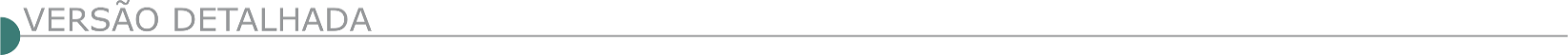 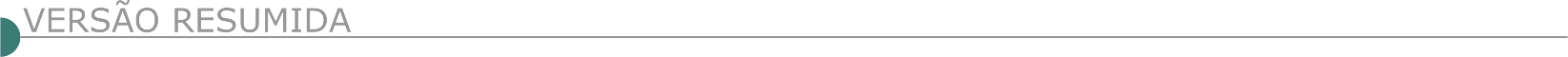 ESTADO DE MINAS GERAISCONSÓRCIO INTERMUNICIPAL DE INFRAESTRUTURA DOS MUNICÍPIOS DA AMAJE - CII- PROCESSO 028/2022 TOMADA DE PREÇOS 008/2022AMAJE CONSÓRCIO INTERMUNICIPAL DE INFRAESTRUTURA DOS MUNICÍPIOS DA AMAJE - CII-AMAJE AVISO DE LICITAÇÃO AVISO Acha-se aberta, no CONSÓRCIO INTEGRADO MULTIFINALITARIO DO VALE DO JEQUITINHONHA (CIM JEQUITINHONHA), situado à Rua Zeca Bruno, 131 Cazuza –, nesta cidade de Diamantina/MG, LICITAÇÃO NA MODALIDADE TOMADA DE PREÇOS, na forma PRESENCIAL, para CONTRATAÇÃO DE EMPRESA ESPECIALIZADA PARA A CONSTRUÇÃO DE BARRAGEM DE ÁGUA SOBRE O RIO FANADO, BUSCANDO MINIMIZAR A ESCASSEZ DE ÁGUA NA REGIÃO DE TURMALINA, CAPELINHA E ANGELÂNDIA CONFORME CONVÊNIO DE SAÍDA N° 1231001139/2020 – SEAPA/MG. Serão observados os seguintes horários e datas para os procedimentos que seguem: PROCESSO 028/2022 TOMADA DE PREÇOS 008/2022 DIA 26/07/2022 ÁS 09:00 HORAS BARRAGEM CÓRREGO GENTIO TURMALINA. PROCESSO 029/2022 TOMADA DE PREÇOS 009/2022 DIA 26/07/2022 ÁS 13:00 HORAS BARRAGEM GRILO CAPELINHA PROCESSO 030/2022 TOMADA DE PREÇOS 010/2022 DIA 27/07/2022 ÁS 09:00 HORAS BARRAGEM SAPÉ ANGELÂNDIA. Poderão participar da licitação pessoas jurídicas que atuam no ramo pertinente ao objeto licitado, observadas as condições constantes do edital. O Edital Completo poderá ser obtido pelos interessados na Sede do CIM JEQUITINHONHA, situada a Rua Zeca Bruno, 131 Cazuza, município de Diamantina/MG, em arquivo digital, de segunda a sexta-feira de 08 às 17 horas, através do e-mail: licitacimjequi@gmail.com. Quaisquer dúvidas contatar pelo telefone (38) 99728-3914PREFEITURA MUNICIPAL DE ALPERCATA - LICITAÇÃO PREFEITURA MUNICIPAL DE ALPERCATA, TP Nº 04/2022 Do tipo menor preço global, no dia 25/07/2022, as 08h:30min, na sede da Prefeitura Municipal, à Rua João Massoriol, 55, Vila Eugenio. Objeto; Contratação de empresa especializada para execução de recapeamento asfáltico de diversas ruas no Município de Alpercata, em conformidade com projetos e especificações. Cadastramento até as 16h:00min do dia 22/07/2022. O edital poderá ser adquirido na Prefeitura Municipal, no horário de 13h às 17h.BARBACENA PREFEITURA MUNICIPAL AVISO DE LICITAÇÃO – TP 006/2022 – PRC 056/2022 OBJETO: Contratação de empresa para construção de rede de drenagem e pavimentação em bloco sextavado, na Rua Edir da Rocha. Abertura: 26/07/2022 às 14:00h. Informações: licitacao@barbacena.mg.gov.br. BOM DESPACHO PREFEITURA MUNICIPAL REPUBLICAÇÃO DE EDITAL – TP 7/2022Contratação de empresa para o cercamento da mata do batalhão. Sessão: 28/7/22, 9h. Edital: www.bomdespacho.mg.gov.br/licitacao - Info: (37) 3520-1434 ou licitacao@pmbd.mg.gov.br. CABO VERDE PREFEITURA MUNICIPAL - PROCESSO LICITATÓRIO 215/2022 TOMADA DE PREÇOS 018/2022A Prefeitura Municipal de Cabo Verde/MG, através de sua Comissão Permanente de Licitações, tornam público que fará realizar a abertura do Procedimento Licitatório n° 196/2022, na modalidade TOMADA DE PREÇOS 014/2022, que tem por objeto a Contratação, sob o regime de empreitada por preço global, de empresa especializada em construção civil, para a obra de reforma do imóvel residencial situado na Rua Lions Clube nº 12, centro, nesta cidade, com o fornecimento de mão-de-obra e materiais necessários à completa e perfeita implantação de todos os elementos definidos no projeto. Processo Judicial nº 5000357-97.2019.8.13.0095. Lei Municipal nº 2.679/2022. Prazo máximo para protocolo de envelopes proposta e documentação: 30/06/2022 às 09h30min. Reunião Inaugural: 26/07/2022 09h30min. Informações na Sala de Licitações da Prefeitura Municipal de Cabo Verde, Estado de Minas Gerais, Rua Prefeito Carlos de Souza Filho, s/nº Centro, nesta cidade de Cabo Verde/MG, CEP 37.880-000, Telefone (35) 3736-1220 das 08h30min às 17h00min, e pelo e-mail: licitacao1@caboverde.mg.gov.br. CACHOEIRA DOURADA/MG - ASSESSORIA DE LICITAÇÃO, CONTRATOS E CONVÊNIOS TOMADA DE PREÇOS Nº 4/2022 TOMADA DE PREÇOS Nº 4/2022O Município de Cachoeira Dourada/MG, por meio da Comissão Permanente de Licitação, torna público, para conhecimento dos interessados, que realizará licitação na modalidade Tomada de Preços nº 004/2022, para CONTRATAÇÃO DE EMPRESA PARA EXECUÇÃO DE OBRA DE CONSTRUÇÃO DA PRAÇA DE EVENTOS NA ORÇA DO LAGO, sob regime de empreitada global, em conformidade com as especificações constantes no Edital e seus Anexos. Abertura será no dia 25/07/2022 às 09h00min. As informações poderão ser obtidas na Prefeitura Municipal de Cachoeira Dourada/MG, pelo telefone (34) 3514-5200, no site: www.cachoeiradourada.mg.gov.br ou pelo e-mail: licitacao@cachoeiradourada.mg.gov.br das 08h:00 às 13:00 horas.CAMANDUCAIA PREFEITURA MUNICIPAL- AVISO DE LICITAÇÃO: PROC. 000199/22 – TOMADA DE PREÇOS – Nº 23 / 2022 Tipo: Menor Preço Global. –Objeto: CALÇAMENTO COM BLOQUETE NA AVENIDA PERIMETRAL ELVIRA VALENTIM FARIA. - Abertura dia 26/07/2022 ás 09:00. Obs. Informações e Retirada da integra do Edital na Prefeitura; horário comercial no setor de Licitações ou site: https://www.camanducaia.mg.gov.br/licitacao_taxonomy/editais-de-licitacao. CAMPANHA PREFEITURA MUNICIPAL PROCESSO Nº 00104/2022 MODALIDADE: CONCORRÊNCIA Nº 002/2022 Data de abertura: 11/08/2022 às 14:00. Objeto: contratação de empresa sob o regime de execução por preço global com aplicação total de mão-de-obra e materiais destinados a construção da Creche do Bairro Canadá – Rua Tristão de Alvarenga s/n – Bairro Canada – Recursos Próprios –Horário de funcionamento: 12:00 às 18:00 - site: www.campanha.mg.gov.br ou Rua Dr. Brandão n° 59 – Centro – Campanha – MG, Cep 37400-000 – Fone: (35) 3261- 1059 – Márcia Cristina S. Borges – Diretora do Depto de Compras e Licitações.CARMO DO CAJURU PREFEITURA MUNICIPAL AVISO DE LICITAÇÃO -PL Nº. 197/22 - TP Nº. 07/22. Objeto: Contratação de empresa especializada para 2º etapa da reforma e revitalização da Praça Presidente Vargas. Entrega e abertura dos envelopes: dia 28/07/22 às 13h00min. Info tel. (037) 3244-0704 e-mail contratos@carmodocajuru.mg.gov.br.PREFEITURA MUNICIPAL DE CARMO DA MATA/MG. AVISO DE LICITAÇÃO – TOMADA DE PREÇOS N.º 002/2022 – PROCESSO LICITATÓRIO N.º 077/2022. O Município de Carmo da Mata-MG, torna público nos termos das Leis Federais n.º 8.666/93 e 123/06 e suas alterações, por intermédio de seu Prefeito, o Processo n.º 077/2022, Tomada de Preço n.º 002/2022 com entrega dos envelopes no dia 28/07/2022, até 13:00 hs, visando contratação de empresa de engenharia especializada para execução de obra de construção de Salão Comunitário no povoado dos Campos, conforme especificações e demais elementos técnicos constantes nos Projetos: Arquitetônico e de localização, Planilha Orçamentária, Planilha Memória de Cálculo, Cronograma Físico Financeiro e Memorial Descritivo e demais Anexos deste Edital. O Edital completo poderá ser obtido no site www.carmodamata.mg.gov.br.CONSELHEIRO PENA PREFEITURA MUNICIPAL- AVISO DE LICITAÇÃO - TOMADA DE PREÇOS Nº 003/2022 A Prefeitura Municipal de Conselheiro Pena/MG, torna público o Processo Licitatório nº 048/2022, Tomada de Preços nº 003/2022. Objeto: Contratação de empresa especializada para a reforma do posto de apoio Theodoro Bernardo Lopes, localizado na Chapado do Bueno - Conselheiro Pena/MG. Dia e Hora para recebimento dos envelopes: até dia 27 de julho de 2022 às 09h00min. Dia e Hora para término do credenciamento: até o dia 27 de julho 2022 às 09h00min, na sala de reuniões do Departamento Administrativo de Compras e Licitações. O Edital e seus anexos estão à disposição dos interessados no site www.conselheiropena.mg.gov.br, no link “Licitações”. PREFEITURA MUNICIPAL DE CONTAGEM - CONCORRÊNCIA Nº 5/2022 PA 228/2022Tipo Técnica e Preço, prestação de serviços de Consultoria para Projeto Técnico Sócio Ambiental na implantação das obras das bacias de detenção de cheias na Vila PTO - Bacia B3 E Vila Itaú - Bacia B4, que fazem parte do empreendimento de Requalificação Urbana e Ambiental e de controle de cheias do Córrego Ferrugem, no Município de Contagem/MG, com entrega dos envelopes de documentação e propostas até às 09:30 (nove horas e trinta minutos) do dia 31 (trinta e um) de agosto 2022 e com a abertura marcada para as 10:00 (dez horas) do dia 31 (trinta e um) de agosto 2022. Os interessados poderão ler e obter o texto integral do Edital e seus Anexos, que estarão disponíveis a partir do dia 14 (quatorze) de julho de 2022, pelo site www.contagem.mg.gov.br/licitações. ou na sala da Comissão Permanente de Licitações da Secretaria Municipal de Obras e Serviços Urbanos (SEMOBS), situada à rua Madre Margherita Fontanaresa, 432, 3º andar Bairro Eldorado - Contagem/MG, tel.: (0**31) 3391.9352, de segunda à sexta-feira, no horário de 08h00min às 12h00min e de 13h00min às 17h00min, mediante apresentação de um Pen Drive à Comissão Permanente de Licitações no endereço acima e, ainda, OBRIGATORIAMENTE, informar, por meio de carta, os seguintes dados: razão social ou denominação completa da empresa, CNPJ/ MF, endereço completo, telefone e nome da pessoa para contato.FELIXLÂNDIA PREFEITURA MUNICIPAL TOMADA DE PREÇOS Nº 03/2022 PROCESSO LICITATÓRIO 88/2022. O Município de Felixlândia/ MG, pessoa jurídica de direito público interno, inscrito no CNPJ: 17.695.032/0001-51, torna público que realizará licitação na modalidade Tomada de Preços nº 03/2022 – Processo Licitatório 88/2022, do tipo Menor Preço Global. Objeto: Contratação de empresa de engenharia para execução de serviços de reforma e ampliação da Praça do Santuário de Nossa Senhora da Piedade do Município de Felixlândia/MG, conforme especificações constantes no Termo de Referência, Projeto Básico, Memorial Descritivo, Cronograma Físico-Financeiro, Orçamento Discriminativo não Desonerado (...), que será realizada na data de 28/07/2022 às 09h30min, para apresentação de envelopes de proposta de preço e habilitação. O edital poderá ser retirado no endereço: Rua Menino Deus, nº 86, Centro, Felixlândia/MG – CEP: 39.237.000, e-mail: licitacao@felixlandia.mg.gov.br ou pelo fone (38) 3753-1311. Presidente da Comissão de Licitação: Gabriela Fernandes ValadaresPREFEITURA MUNICIPAL DE ITABIRITO AVISO DE LICITAÇÃO CONCORRÊNCIA PUBLICA Nº 102/2022 PL 215/2022 Objeto: Contratação de empresa especializada em serviços de engenharia para execução da obra de construção de UNIDADE BÁSICA DE SAÚDE, tipo III, no Bairro Portões, Município de Itabirito, Minas Gerais, em atendimento à Secretaria Municipal de Saúde. Tipo Menor Preço Global. A abertura será dia 12/08/2022 às 13:00 horas. O edital poderá ser retirado pelo site: www.itabirito.mg.gov.br, no Depto de Licitações; e-mail: licitacao@pmi.mg.gov.br. Tel.: (31) 3561-4086.AVISO DE LICITAÇÃO CONCORRÊNCIA PUBLICA Nº 104/2022 PL 218/2022Objeto: Contratação de empresa especializada em serviços de engenharia para execução da REFORMA DO COMPLEXO TURÍSTICO DA PRAÇA DA ESTAÇÃO, em atendimento à Secretaria Municipal de Patrimônio Cultural e Turismo. Tipo Menor Preço Global. A abertura será dia 16/08/2022 às 13:00 horas. O edital poderá ser retirado pelo site: www.itabirito.mg.gov.br, no Depto de Licitações; e-mail: licitacao@pmi.mg.gov.br. Tel.: (31) 3561-4086.ITUETA PREFEITURA MUNICIPAL- PUBLICAÇÃO DE EXTRATO DE EDITAL Nº. 077 Abertura do Processo de Licitação nº 077/2022, na modalidade “Tomada de Preço” nº 02/2022, tipo “Menor Preço Global”, para Contratação de empresa de engenharia para realizar obra de construção de 01 ponte mista, no local denominado Córrego do Coqueiro, no Município de Itueta - MG, conforme planilha, memorial, cronograma e projetos anexos, conforme descrito no Edital. Os envelopes Proposta e Habilitação deverão ser protocolados nesta prefeitura até o dia 25/07/22 os envelopes serão recebidos até as 09:00 hrs, a abertura dos envelopes Proposta e Habilitação ocorrerá no dia 25/07/22 as 09:00 hrs, na sala da Comissão Permanente de Licitação, o Edital 077/2022 encontra-se à disposição, na integra, aos interessados, na sede da Prefeitura Municipal. A presente licitação será processada e julgada em conformidade com a Lei Federal nº 8.666/93 e suas alterações. MANHUAÇU/MG - TOMADA DE PREÇO Nº. 08/2022 Torna público que se fará realizar abertura de licitação na modalidade “Tomada de Preço nº 08/2022”, do tipo Menor Preço, sob Regime de Execução por Empreitada Global, cujo objeto é a Contratação de empresa do ramo da engenharia civil para Execução de Pavimentação Asfáltica em Concreto Betuminoso Usinado à Quente – CBUQ na Estrada Vicinal de Acesso à Comunidade de Bom Jesus de Realeza, neste Município. Sessão dia 01/08/2022 às 13hs30min (protocolo dos envelopes, conforme edital). Edital e informações inerentes a presente publicação estarão disponíveis aos interessados na prefeitura Municipal de Manhuaçu – setor de Licitações, situada à Praça Cinco de novembro, nº 381 - Bairro entro, Manhuaçu/MG. Tel. (33)3339-2712 no horário de 09h00min às 11h00min e 13h00min às 16h00min. Através do e-mail licitacao@manhuaçu.mg.gov.br ou através do site www.manhuacu.mg.gov.br. MARIANA PREFEITURA MUNICIPAL CONCORRÊNCIA PÚBLICA 006/2021. SUSPENSÃO para análise do edital. Objeto: Contratação de empresa especializada para prestação de serviços de execução, operação e implantação dos serviços relativos a manutenção e limpeza de vias públicas, coletas e destinação final dos resíduos sólidos urbanos no Município de Mariana. Informações, Praça JK S/Nº, Centro de 08:00 às 17:00horas. Site: www.pmmariana.com.br, e-mail: licitacaoprefeiturademariana@gmail.com. Tel.: (31)35579055. MONTE SANTO DE MINAS PREFEITURA MUNICIPAL PROCESSO 225/2022 – TOMADA DE PREÇOS 006/2022 AVISO DE PUBLICAÇÃO Torna público que realizará a Tomada de Preços nº 006/2022, de acordo com a Lei nº 8.666/93, no seguinte objeto: contratação de empresa especializada em engenharia civil para execução, sob o regime empreitada global, para execução das obras de reforma e ampliação de prédio desvinculado do município, na avenida Sebastião de Castro Teixeira, Bairro Coeté. O recebimento dos envelopes: habilitação e proposta comercial será até às 08h30min do dia 08/08/2022. O Edital estará disponível no site www.transparencia.montesantodeminas.mg.gov.br a partir de sua publicação.PEDRA BONITA PREFEITURA MUNICIPAL PROCESSO LICITATÓRIO Nº 066/2022 TOMADA DE PREÇOS N° 004/2022. Objeto: Contratação de empresa especializada para execução do remanescente da obra da Ponte mista sobre o Córrego do Matipó Grande, no Município. Entrega dos envelopes: até o dia 25/07/2022 as 13:50 horas; Abertura: 25/07/2022 às 14:00 horas. Edital/anexos disponíveis no Site: www.pedrabonita.mg.gov.br. Informações: Tel.: (31) 3872- 9104, de 08h00min às 11h00min e de 13h00min às 17h00min, e-mail: licitacao@pedrabonita.mg.gov.br, o pessoalmente na sede da Prefeitura. Pedra Bonita/MG, 07 de julho de 2022. Sebastião de Oliveira - Prefeito Municipal. REPETIÇÃO LICITAÇÃO PROCESSO LICITATÓRIO Nº 030/2022. TOMADA DE PREÇOS N° 002/2022.Objeto: Contratação de empresa especializada para execução do remanescente da obra da Ponte mista sobre o Córrego do Belém, no Município, em conformidade com o Convênio SEINFRA Nº 001015/2020. Entrega dos envelopes: até o dia 25/07/2022 as 08:50 horas; Abertura: 25/07/2022 às 09:00 horas. Edital/anexos disponíveis no Site: www.pedrabonita.mg.gov.br. Informações Tel. (31) 3872-9104, de 08h00min às 11h00min e de 13h00min às 17h00min, e-mail: licitacao@pedrabonita.mg.gov.br, pessoalmente na sede da Prefeitura. Pedra Bonita/MG, 07 de julho de 2022. Sebastião de Oliveira - Prefeito Municipal.PERDÕES PREFEITURA MUNICIPAL TOMADA DE PREÇO Nº 07/2022. A Prefeitura Municipal de Perdões-MG, faz saber a abertura de Licitação processo n.º 148/2022, Tomada de Preço 07/2022, abertura em 27/07/2022 às 14:00 hs. – na Pça. 1.º de junho, 103 – Perdões-MG, objeto: Reestruturação da cobertura de Quadra Poliesportiva. Edital/ Informações: (35)3864-7298, e-mail: licitacao@perdoes.mg.gov.br. PREFEITURA DE PESCADOR SETOR DE LICITAÇÃO AVISO DE EDITAL PREFEITURA MUNICIPAL DE PESCADOR/MG, COMUNICA A ABERTURA DO PROCESSO MODALIDADE: TOMADA DE PREÇO Nº.001/2022- PROCESSO LICITATÓRIO №061/2022Objeto: Contratação de empresa sob o regime de empreitada global, para a EXECUÇÃO DE OBRAS DE CALÇAMENTO EM PAVIMENTO INTERTRAVADO EM BLOCO SEXTAVADO EM VIAS PÚBLICAS NA SEDE DO MUNICÍPIO, conforme Convênio nº 1301001280/2022, firmado com a SEINFRA, com fornecimento total de equipamentos, materiais e mão-de-obra, em conformidade com as planilhas e projetos anexos, com abertura no dia 27 de julho de 2022 as 09:00hs, A retirada do Edital será no Prédio da Prefeitura Municipal de Pescador.PREFEITURA MUNICIPAL DE PIRAPORA AVISO DE LICITAÇÃO CONCORRÊNCIA Nº 3/2022 PROCESSO LICITATÓRIO Nº 043/2022 A Prefeitura Municipal de Pirapora/MG torna Público a Concorrência Pública nº 003/2022, objetivando a de empresa especializada para execução de calçamento em bloquetes em diversas ruas dos bairros Sagrada Família e Bom Jesus, no município de Pirapora-MG, na seguinte forma: Tipo - menor valor ofertado por lote sob regime de execução de empreitada por preço global; Data/horário: 11/08/2022 às 09:00h (horário de Brasília). A íntegra deste Edital e seus anexos poderão ser obtidas no seguinte endereço eletrônico: www.pirapora.mg.gov.br/licitacoes. Demais esclarecimentos na Rua Antônio Nascimento, 274 - Centro, nos dias úteis de segunda a sexta-feira das 12:00h às 18:00h ou pelo telefone (38) 3740-6121.PREFEITURA MUNICIPAL DE PRATINHA AVISO DE LICITAÇÃO PROCESSO Nº49/2022 TOMADA DE PREÇO Nº5/2022 AVISO DE LICITAÇÃO Processo nº 049/2022 Tomada de Preço nº 005/2022 O Prefeito Municipal de Pratinha-MG, torna público para conhecimento dos interessados que fará realizar-se na sede da Prefeitura Municipal de Pratinha localizada à Praça do Rosário nº 365, sala de licitações a seguinte licitação: Objeto: CONTRATAÇÃO DE EMPRESA DE ENGENHARIA CIVIL, PARA REVITALIZAÇÃO DA (UBS) UNIDADE DE SAÚDE BÁSICA DE SAÚDE DE PRATINHA/MG. Dia 26/07/2022: Entrega dos envelopes da Documentação de Habilitação e com as Propostas até às 09:00 horas. Dia 26/07/2022: Abertura dos envelopes com a Documentação de habilitação às 09:05 horas. O Edital em inteiro teor estará à disposição dos interessados no site WWW.pratinha.mg.gov.br ou no Departamento de licitação de 2ª a 6ª feira, das 08:00 às 16:00 horas, maiores informações na sede da Prefeitura no endereço acima, ou pelo telefone (34)3637-1220.SANTANA DO PARAÍSO PREFEITURA MUNICIPAL - AVISO ALTERAÇÃO DE DATA DE ABERTURA CONCORRÊNCIA Nº 07/2022 Objeto: Execução dos serviços e empregos dos materiais que farão parte das obras de Drenagem Pluvial e Pavimentação Asfáltica em Concreto Betuminoso Usinado a Quente (C.B.U.Q) na rua Suíça - Trecho I e II e trevo da av. Minas Gerais no bairro Industrial, a serem executadas na cidade de Santana do Paraíso - MG. As intervenções propostas visam à melhoria na infraestrutura do Município de Santana do Paraíso, visto que o município necessita de vias com trafegabilidade e redes de drenagem para a comunidade existente, em quantidades e condições estabelecidas no projeto básico - anexo I. Nova data de abertura: dia 18/07/2022 às 13:00 horas. Protocolo dos invólucros até às 12:00 horas do mesmo dia. Retirada do edital no endereço eletrônico: www.santanadoparaíso.mg.gov.br; Informações complementares: (31)3251-5448. Gilberto Albertino Ramos, Secretário Municipal de Obras, Serviços Urbanos e Meio Ambiente. Santana do Paraíso, 08/07/2022.SANTOS DUMONT PREFEITURA MUNICIPAL- T012/2022 OBJ.: contratação de pessoa Jurídica do ramo pertinente para serviços execução de muro de contenção na Rua 13 de Maio, entro desta cidade, em atendimento exc. obras e serviços públicos. Abertura: 27/07/2022 às 09h. PREFEITURA MUNICIPAL DE SÃO GONÇALO DO PARÁ AVISO DE LICITAÇÃO CONCORRÊNCIA Nº 2/2022Extrato abertura de prazo recursal, Processo Licitatório nº 040/2022, Concorrência nº 002/2022 - Objeto: Contratação de empresa especializada para execução de obra de construção de Unidade de Apoio a Saúde Municipal (Posto de Saúde) na Rua Rita Eduarda da Silva, Bairro Industrial, conforme projeto básico anexo a este edital, incluindo o fornecimento de materiais, equipamentos e mão-de-obra. Abertura do prazo de 5 (cinco) dias úteis para apresentação de razões de recurso, contados a partir de 11/07/2022, tendo em vista a abertura dos envelopes proposta. Mais informações: 37 3234-1224, e-mail licitacao@saogoncalodopara.mg.gov.br. TEÓFILO OTONI PREFEITURA MUNICIPAL AVISO DE LICITAÇÃO - TOMADA DE PREÇOS Nº 015/2022. O município de Teófilo Otoni/MG torna pública a realização da Tomada de Preços nº 015/2022 no dia 27/07/2022, às 9h - Objeto: Contratação de empresa para execução de obras e serviços de pavimentação em alvenaria poliédrica da Rua Gilésio da Costa Marques no Bairro Matinha. Íntegra do edital e demais informações atinentes ao certame estarão à disposição dos interessados na sala da Divisão de Licitação, situada na Avenida Luiz Boali nº 230, Centro, em dias úteis, no horário de 08h às 16h, no site: www.transparencia.teofilootoni.mg.gov.br ou pelo e-mail: licitacao@teofilootoni.mg.gov.br. MUNICÍPIO DE VARGINHA - LICITAÇÃO Nº 209/2022 CONCORRÊNCIA Nº 002/2022 O Município de Varginha (M.G.), pessoa jurídica de direito público interno, inscrito no C.N.P.J./MF sob o nº 18.240.119/0001-05, com sede na Rua Júlio Paulo Marcellini, nº 50 – Vila Paiva, neste ato representado por seu Prefeito Municipal, Sr. Vérdi Lúcio Melo, torna público a abertura de procedimento licitatório na modalidade Concorrência – do tipo Menor Preço, no regime de empreitada por preço global, em conformidade com a Lei Federal nº 8.666/93 e suas alterações, para contratação de serviços na área de engenharia incluindo fornecimento de mão de obra, materiais e disponibilização de equipamentos necessários para execução das obras de reforma e ampliação das instalações do Setor de Bem Estar Animal mediante as condições estabelecidas em Edital. Data de Protocolo: até 10/ 08 / 2022 às 13h30 Data Abertura: 10 / 08 / 2022 às 14h00 Informações / Edital: Deptº. De Suprimentos - Fone (0**35) 3690-1812 Aquisição do Edital: Mediante acesso ao site www.varginha.mg.gov.br na aba Editais de Licitação. AVISO EDITAL DE LICITAÇÃO Nº 210/2022 TOMADA DE PREÇOS Nº 008/2022 O Município de Varginha (M.G.), pessoa jurídica de direito público interno, inscrito no C.N.P.J./MF sob o nº 18.240.119/0001-05, com sede na Rua Júlio Paulo Marcellini, nº 50 – Vila Paiva, neste ato representado por seu Prefeito Municipal, Sr. Vérdi Lúcio Melo, torna público a abertura de procedimento licitatório na modalidade TOMADA DE PREÇOS – do tipo Menor Preço, no regime de empreitada por preço global, em conformidade com a Lei Federal nº 8.666/93 e suas alterações, para contratação de serviços na área de engenharia incluindo fornecimento de mão de obra, materiais e disponibilização de equipamentos necessários para execução das obras de reforma do Edifício da Vigilância Ambiental e Combate à Dengue mediante as condições estabelecidas em Edital. Data de Protocolo: até 25/ 07 / 2022 às 13h30 Data Abertura: 25 / 07 / 2022 às 14h00 Informações / Edital: Deptº. de Suprimentos - Fone (0**35) 3690-1812 Aquisição do Edital: Mediante acesso ao site www.varginha.mg.gov.br na aba Editais de LicitaçãoESTADO DA BAHIASECRETARIA DE INFRAESTRUTURA - TOMADA DE PREÇOS Nº 106/2022 Tipo: Menor Preço. Abertura: 05/08/2022 às 09h30min. Objeto: Pavimentação da Passagem Urbana de Itiúba (acesso a BA 381), Extensão de 9.950.5 m². Família: 07.19. CONCORRÊNCIA Nº 177/2022 Tipo: Menor Preço. Abertura: 16/08/2022 às 10h30min. Objeto: Pavimentação em TSD na Rodovia BA.561, trecho Barra da Estiva / Povoado de Placas, extensão 7,38 km. Família: 07.19.CONCORRÊNCIA Nº 178/2022 Tipo: Menor Preço. Abertura: 17/08/2022 às 09h30min. Objeto: Pavimentação Acesso às Dunas do Velho Chico (km 420 da BR.235 - Casa Nova, extensão 19,20 km. Família: 07.19. CONCORRÊNCIA Nº 179/2022 Tipo: Menor Preço. Abertura: 17/08/2022 às 10h30min. Objeto: Pavimentação do Entroncamento BR 116 - Icozeira. Município de Abaré, com extensão de 16,00 km. Família: 07.19. CONCORRÊNCIA Nº 180/2022 Tipo: Menor Preço. Abertura: 18/08/2022 às 09h30min. Objeto: Alargamento e recuperação de Ponte sobre o Rio Pardo na BA632, trecho entre distrito de Inhobim - Vitória da Conquista e Encruzilhada, ext. 80m. Família: 07.23. CONCORRÊNCIA Nº 181/2022 Tipo: Menor Preço. Abertura: 18/08/2022 às 10h30min. Objeto: Pavimentação e Requalificação da Zona Sul de Ilhéus, BA-262, com extensão total de 3,50 km. Família: 07.19. CONCORRÊNCIA Nº 182/2022 Tipo: Menor Preço. Abertura: 19/08/2022 às 09h30min. Objeto: Pavimentação e Requalificação da Zona Norte de Ilhéus, BA-262, com extensão total de 226.170,040 m² (aproximadamente 2,80 km). Família: 07.19. Local: Comissão Permanente de Licitação - CPL - SEINFRA, Av. Luiz Viana Filho, nº 440 - 4ª Avenida - Centro Administrativo da Bahia - Prédio Anexo - 1º andar - Ala B, Salvador-Ba. Os interessados poderão obter informações no endereço supracitado, de segunda a sexta-feira, das 8h30min às 12h e das 13h30min às 17h30min. maiores esclarecimentos no telefone (71)3115-2174, no site: www.infraestrutura.ba.gov.br e e-mail: cpl@infra.ba.gov.br. PREFEITURA MUNICIPAL DE PORTO SEGURO - AVISO DE LICITAÇÃO CONCORRÊNCIA PÚBLICA Nº 8/2022 PROCESSO ADMINISTRATIVO Nº 3.037/2022. O Presidente da Comissão de Licitação do Município de Porto Seguro, torna público aos interessados que realizará Licitação na modalidade Concorrência, cujo objeto será: Contratação de empresa especializada em serviço de engenharia para recuperação e manutenção de vias urbanas (pavimentação em paralelepípedo e intertravado), passeios públicos, calçadas, canteiros, meio fios, obras de contenção, rede de drenagem e dispositivos de condução superficial de águas pluviais no município de Porto Seguro - BA, conforme especificações e demais elementos técnicos constantes no Projeto Básico e demais Anexos do Edital. Tipo: Menor Preço Global. Data: 12/08/2022, às 09h00min (horário de Brasília). Informações através do e-mail: editaispepmps@gmail.com. Aquisição do edital através do site: http://www.acessoinformacao.com.br/ba/portoseguro/editais. ESTADO DO ESPÍRITO SANTOSECRETARIA DE ESTADO DE SANEAMENTO, HABITAÇÃO E DESENVOLVIMENTO URBANO - SEDURB - AVISO DE LICITAÇÃO (REPUBLICAÇÃO) CONCORRÊNCIA PÚBLICA Nº 008/2022 Órgão: SECRETARIA DE ESTADO DE SANEAMENTO, HABITAÇÃO E DESENVOLVIMENTO URBANO - SEDURB. Processo Nº: 2020-RM41H. Id CidadES / TCE-ES: 2022.500E0600015.01.0012. Objeto: CONTRATAÇÃO DE EMPRESA PARA EXECUÇÃO DAS OBRAS DE MACRODRENAGEM DA BACIA DE JARDIM DE ALAH, MUNICÍPIO DE CARIACICA/ES, CONSTITUIDO DE GALERIA JARDIM DE ALAH RAMO II E JARDIM DE ALAH RAMO III, COM FORNECIMENTO DE MÃO-DE-OBRA E MATERIAIS. Valor estimado: R$17.217.925,88 (dezessete milhões, duzentos e dezessete mil, novecentos e vinte e cinco reais e oitenta e oito centavos). Recebimento dos envelopes: até às 13h50min do dia 11/08/2022. Abertura da sessão pública: Dia 11/08/2022, às 14:00 horas. Local de realização da sessão pública: Na sede da SEDURB, situada à Rua Alberto de Oliveira Santos, nº 42, 20º e 21º andar, Ed. Ames, Centro - Vitória/ ES. O Edital está disponível nos sítios eletrônicos www.compras.es.gov.br e www.sedurb.es.gov.br. Contato: (27) 3636-5009 e/ou licitacao@sedurb.es.gov.br.VITÓRIA - CENTRAL DE LICITAÇÕES, COMPRAS E CONTRATOS AVISO DE LICITAÇÃO - CONCORRÊNCIA Nº 013/2022 - PROCESSO Nº 1273833/2022O Município de Vitória, por meio da Central de Licitações, Compras e Contratos, da Subsecretaria de Gestão Administrativa, torna público que fará realizar licitação na modalidade Concorrência, tipo menor preço, sob o regime de empreitada por preço unitário, visando atender a Central de Serviços. O edital estará disponível no site https://portaldecompras.vitoria.es.gov.br/. CONCORRÊNCIA Nº 013/2022 - PROCESSO Nº 1273833/2022. ID (CIDADES): 2022.077E0600022.01.0096. OBJETO: CONTRATAÇÃO DE EMPRESA ESPECIALIZADA PARA EXECUÇÃO DOS SERVIÇOS DE MANUTENÇÃO NAS VIAS, CALÇADAS, ESCADARIAS E DRENAGEM PLUVIAL, NO ÂMBITO DA ADMINISTRAÇÃO REGIONAL 5 - BARRO VERMELHO, ENSEADA DO SUÁ, ILHA DO BOI, ILHA DO FRADE, PRAIA DO CANTO, PRAIA DO SUÁ, SANTA HELENA, SANTA LÚCIA, SANTA LUÍZA, NO MUNICÍPIO DE VITÓRIA - ES. Início da sessão pública e abertura dos envelopes: às 14h do dia 16/08/2022. Local de realização da sessão pública: Sala de Licitações e Reuniões da Subsecretaria de Gestão Administrativa (SEGES/ SUB-ADM), situada no Palácio Municipal Jerônimo Monteiro, Avenida Marechal Mascarenhas de Moraes, 1927, segundo piso, Bloco “B”, Bento Ferreira, Vitória/ES, CEP: 29.050-945. Informações no e-mail: msgoncalves@vitoria.es.gov.br. Telefone. (27) 3382-6037. CENTRAL DE LICITAÇÕES, COMPRAS E CONTRATOS AVISO DE LICITAÇÃO O Município de Vitória, por meio da Central de Licitações, Compras e Contratos, da Subsecretaria de Gestão Administrativa, torna público que fará realizar licitação na modalidade Concorrência, tipo menor preço, visando atender a Central de Serviços. O edital estará disponível nos sites https:// portaldecompras.vitoria.es.gov.br/. CONCORRÊNCIA Nº 014/2022 - PROCESSO Nº 4889262/2021. ID (CIDADES): 2022.077E0600022.01.0097. OBJETO: PRESTAÇÃO DE SERVIÇOS DE MANUTENÇÃO NAS VIAS, CALÇADAS, ESCADARIAS E DRENAGEM PLUVIAL, NO ÂMBITO DA ADMINISTRAÇÃO REGIONAL 8 - BAIRRO JARDIM CAMBURI. Início da sessão pública e abertura dos envelopes: às 14:00h do dia 18/08/2022. Informações no e-mail: lapassos@vitoria.es.gov.br e licitavitoria@gmail.com. Telefone.: (27) 3382-6037/6074. Lucas Azevedo Passos - Presidente da Comissão Permanente de Licitação. Jaqueline Carmo Murça - Autoridade Competente da Central de Licitações, Compras e Contratos, em exercício. ESTADO DO MATO GROSSOSINFRA/MT - PROCESSO: SINFRA-PRO-2022-07445 RDC PRESENCIAL N. 060/2022 MODO DE DISPUTA: ABERTO VALOR TOTAL ESTIMADO: R$ 49.518.158,66 CRITÉRIO DE JULGAMENTO: MENOR PREÇO REGIME DE EXECUÇÃO: EMPREITADA POR PREÇO UNITÁRIO LOTE: 03(TRÊS) LOTES Objeto:  Contratação de empresas de engenharia para execução dos serviços de pavimentação asfáltica e drenagem de águas pluviais em diversos bairros de Cuiabá/MT. Data: 01/08/2022 Horário: 09h00min  (horário local)  Local: SINFRA – Secretaria de Estado de Infraestrutura e Logística Sala de Reuniões – 2º andar Avenida Hélio Hermínio Ribeiro Torquato da Silva, s/n – Cuiabá/MT – CEP: 78048-250 Telefones 65-3613-0529.  Endereço para retirada do EDITAL: O EDITAL completo poderá ser retirado gratuitamente no site www.sinfra.mt.gov.br, ou solicitado pelo e-mail: cpl@sinfra.mt.gov.br - TELEFONES PARA CONTATO: (65) 3613-0529.SINFRA/MT - PROCESSO: SINFRA-PRO-2022/06457 RDC PRESENCIAL N. 061/2022MODO DE DISPUTA: ABERTO VALOR ESTIMADO: R$ 14.161.026,51 CRITÉRIO DE JULGAMENTO: MENOR PREÇO REGIME DE EXECUÇÃO: EMPREITADA POR PREÇO UNITÁRIO LOTE: 2 LOTES Objeto:  Contratação de empresa de engenharia para execução dos serviços de melhoria funcional do pavimento da rodovia MT-100, trecho: lote 01: Barra do Garças – Araguaiana, com extensão de 47,45 km; trecho: lote 02: Pontal do Araguaia – Torixoréu, com extensão de 37,20 km. Data: 02/08/2022  Horário: 09h00min (horário local)  Local: SINFRA – Secretaria de Estado de Infraestrutura e Logística Sala de Licitações – 2º andar Avenida Hélio Hermínio Ribeiro Torquato da Silva, s/n – Cuiabá/MT – CEP: 78048-250 Telefones 65-3613-0529.  Endereço para retirada do EDITAL: O EDITAL completo poderá ser retirado gratuitamente no site www.sinfra.mt.gov.br, ou solicitado pelo e-mail: cpl@sinfra.mt.gov.br -TELEFONES PARA CONTATO: (65) 3613-0529.SINFRA/MT PROCESSO: SINFRA-PRO-2022/06508 RDC PRESENCIAL N. 062/2022 MODO DE DISPUTA: ABERTO VALOR ESTIMADO: R$ 8.638.553,46 CRITÉRIO DE JULGAMENTO: MENOR PREÇO REGIME DE EXECUÇÃO: EMPREITADA POR PREÇO UNITÁRIO LOTE: ÚNICO - Objeto:  Contratação de empresa de engenharia para execução dos serviços de construção de uma ponte de concreto sobre o Rio São João da Barra, localizada na Rodovia MT-417, trecho: Nova Bandeirantes – Apiacás, no município de Nova Bandeirantes/MT, com extensão de 122,65 metros e largura de 8,80 metros, totalizando uma área de 1.079,32 m². Data: 02/08/2022 - Horário: 14h00min (horário local) - Local: SINFRA – Secretaria de Estado de Infraestrutura e Logística Sala de Licitações – 2º andar Avenida Hélio Hermínio Ribeiro Torquato da Silva, s/n – Cuiabá/MT – CEP: 78048-250 Telefones 65-3613-0529.  Endereço para retirada do EDITAL: O EDITAL completo poderá ser retirado gratuitamente no site www.sinfra.mt.gov.br, ou solicitado pelo e-mail: cpl@sinfra.mt.gov.br - TELEFONES PARA CONTATO: (65) 3613-0529.ESTADO DO PARÁSUPERINTENDÊNCIA REGIONAL NO PARÁ AVISO DE REABERTURA DE PRAZO PREGÃO Nº 168/2022 Comunicamos a reabertura de prazo da licitação supracitada, processo Nº 50602000168202228, publicada no D.O.U de 01/06/2022. Objeto: Pregão Eletrônico - Manutenção Rodoviária (conservação/manutenção) da BR-422/PA para execução de Plano de Trabalho e Orçamento P.A.T.O, Trecho: Entroncamento BR-230/PA Limoeiro do Ajuru, Subtrecho: Entroncamento BR-230/PA - Acesso a Joana Peres, Segmento: km 0,00 ao km 168,00 e Extensão: 168,00 km, Lote Único, Código SNV: 422BPA0010 - 422BPA0018 - 422BPA0025 - 422BPA0030, Novo Edital: 11/07/2022 das 08h00 às 12h00 e de13h00 às 17h00. Endereço: Rodovia Br 316 Km Zero, S/n - Castanheira BELEM – PA - Entrega das Propostas: a partir de 11/07/2022 às 08h00 no site www.comprasnet.gov.br Abertura das Propostas: 22/07/2022, às 10h00 no site www.comprasnet.gov.br. ESTADO DO PARANÁSANEPAR - AVISO DE LICITAÇÃO - LICITACAO N° 266/22 Objeto: EXECUCAO DE OBRA PARA AMPLIACAO DO SISTEMA DE ESGOTAMENTO SANITARIO DA LOCALIDADE DE CANTAGALO, COM FORNECIMENTO DE MATERIAIS, CONFORME DETALHADO NOS ANEXOS DO EDITAL. Recurso: 41 - OBRAS PROGRAMADAS - ESGOTO. Disponibilidade do Edital: de 12/07/2022 até às 17:00 h do dia 15/09/2022. Limite de Protocolo das Propostas: 16/09/2022 às 09:00 h. Abertura da Licitação: 16/09/2022 às 10:00 h. Informações Complementares: Podem ser obtidas na Sanepar, à Rua Engenheiros Rebouças, 1376 - Curitiba/PR, Fones (41) 3330-3910 / 3330-3128 ou FAX (41) 3330-3200, ou no site http://licitacao.sanepar.com.br. AVISO DE LICITAÇÃO - LICITACAO N° 273/22 Objeto: CONTRATACAO DE SERVICOS DE DETECCAO DE VAZAMENTOS EM REDES, RAMAIS, CAVALETES E OUTROS COMPONENTES DO SISTEMA DE ABASTECIMENTO DE AGUA NO AMBITO DA GERENCIA REGIONAL DE UMUARAMA - GRUM, CONFORME DETALHADO NOS ANEXOS DO EDITAL. Recurso: 329 - SERVICOS TECNICOS OPERACIONAIS. Disponibilidade do Edital: de 12/07/2022 até às 17:00 h do dia 02/08/2022. Limite de Protocolo das Propostas: 03/08/2022 às 09:00 h. Abertura da Licitação: 03/08/2022 às 10:00 h. Informações Complementares: Podem ser obtidas na Sanepar, à Rua Engenheiros Rebouças, 1376 - Curitiba/PR, Fones (41) 3330-3910 / 3330-3128 ou FAX (41) 3330-3200, ou no site http://licitacao.sanepar.com.br. ESTADO DE PERNAMBUCOCOMPESA - LICITAÇÃO. Nº 268/2022 - (LICITAÇÃO BANCO DO BRASIL Nº 946395)OBJETO: COMPLEMENTAÇÃO DA 2ª ETAPA DA OBRA DO SISTEMA DE ESGOTAMENTO SANITÁRIO DA SEDE DO MUNICÍPIO DE VENTUROSA.INÍCIO DE ENTREGA DAS PROPOSTAS: 23/06/2022DATA DE ABERTURA DAS PROPOSTAS: 29/08/2022 às 10:00 horasINÍCIO DA SESSÃO DE DISPUTA DE PREÇOS: 29/08/2022 às 15:00 horasSISTEMA ELETRÔNICO UTILIZADO: www.licitacoes-e.com.br (do Banco do Brasil).COORDENADOR DA DISPUTA: RAFAELLA AZEVEDO DE LUCENA SARMENTO 	FORMA DE EXECUÇÃO DA LICITAÇÃO: ELETRÔNICA;MODO DE DISPUTA: ABERTOREFERÊNCIA DE TEMPO: Para todas as referências de tempo será considerado o   horário de Brasília.FORMALIZAÇÃO DE CONSULTAS - Observando o prazo legal, o Licitante interessado poderá formular consultas por e-mail informando o número da licitação à: Comissão Permanente de Licitação – CPL - Av Dr. Jayme da Fonte, S/N - Santo Amaro, Recife - PE - CEP 50.110-005 - E-mail: cpl@compesa.com.br. Fone (81) 3412-9314/ 9311 - As consultas serão respondidas diretamente no site www.licitacoes-e.com.br e no servicos.compesa.com.br/licitacoes-e-contratos/ - LICITAÇÃO Nº 946395 - EDITAL E ANEXOS DISPONÍVEIS ATRAVÉS DO LINK: https://nuvem.compesa.com.br/public.php?service=files&t=9aec79889267feb6b46178c3bed421e5.LICITAÇÃO.COMPESA Nº 238/2022 - (LICITAÇÃO BANCO DO BRASIL Nº 944144)OBJETO: IMPLANTAÇÃO DA ESTAÇÃO DE TRATAMENTO DE ÁGUADO DISTRITO DE ALGODÕES EM SERTÂNIA/PE PARA ABASTECIMENTO A PARTIR DA ADUTORA DO MOXOTÓ.INÍCIO DE ENTREGA DAS PROPOSTAS: 09/06/2022DATA DE ABERTURA DAS PROPOSTAS: 16/08/2022 às 10:00 horasINÍCIO DA SESSÃO DE DISPUTA DE PREÇOS: 16/08/2022 às 15:00 horasSISTEMA ELETRÔNICO UTILIZADO: www.licitacoes-e.com.br (do Banco do Brasil).COORDENADOR DA DISPUTA: RAFAELLA AZEVEDO DE LUCENA SARMENTO 	FORMA DE EXECUÇÃO DA LICITAÇÃO: ELETRÔNICA;MODO DE DISPUTA: ABERTOREFERÊNCIA DE TEMPO: Para todas as referências de tempo será considerado o   horário de Brasília.FORMALIZAÇÃO DE CONSULTASObservando o prazo legal, o Licitante interessado poderá formular consultas por e-mail informando o número da licitação à:Comissão Permanente de Licitação – CPL - Av Dr. Jayme da Fonte, S/N - Santo Amaro, Recife - PE - CEP 50.110-005 - E-mail: cpl@compesa.com.br - Fone (81) 3412-9314/ 9311 - As consultas serão respondidas diretamente no site www.licitacoes-e.com.br e no www.servicos.compesa.com.br/licitacoes-e-contratos/ - LICITAÇÃO Nº 944144 - EDITAL E ANEXOS DISPONÍVEIS ATRAVÉS DO LINK:https://nuvem.compesa.com.br/public.php?service=files&t=8bcfd8edfd036721d493dfb8a0847abe. LICITAÇÃO.COMPESA Nº 242/2022(LICITAÇÃO BANCO DO BRASIL Nº 943132)OBJETO: RAMAL DA ADUTORA DO AGRESTE PARA ETA PETRÓPOLIS, CARUARU-PE.INÍCIO DE ENTREGA DAS PROPOSTAS: 03/06/2022DATA DE ABERTURA DAS PROPOSTAS: 10/08/2022 às 10:00 horasINÍCIO DA SESSÃO DE DISPUTA DE PREÇOS: 10/08/2022 às 15:00 horasSISTEMA ELETRÔNICO UTILIZADO: www.licitacoes-e.com.br (do Banco do Brasil).COORDENADOR DA DISPUTA: ADRIANA PEREIRA DE OLIVEIRA 	FORMA DE EXECUÇÃO DA LICITAÇÃO: ELETRÔNICA;MODO DE DISPUTA: ABERTOREFERÊNCIA DE TEMPO: Para todas as referências de tempo será considerado o   horário de Brasília.FORMALIZAÇÃO DE CONSULTASObservando o prazo legal, o Licitante interessado poderá formular consultas por e-mail informando o número da licitação à: Comissão Permanente de Licitação – CPL - Av Dr. Jayme da Fonte, S/N - Santo Amaro, Recife - PE - CEP 50.110-005 - E-mail: cpl@compesa.com.br - Fone (81) 3412-9314/ 9311 - As consultas serão respondidas diretamente no site www.licitacoes-e.com.br e no www.servicos.compesa.com.br/licitacoes-e-contratos/ - LICITAÇÃO Nº 943132 - EDITAL E ANEXOS DISPONÍVEIS ATRAVÉS DO LINK: https://nuvem.compesa.com.br/public.php?service=files&t=98e975680ca2427face272311a4c2c31. ESTADO DO RIO DE JANEIRO PREFEITURA MUNICIPAL DE BELFORD ROXO AVISO DE LICITAÇÃO CONCORRÊNCIA PÚBLICA LICITAÇÃO Nº 22/22. PROCESSO Nº 52/00238/2021. A Prefeitura da Cidade de Belford Roxo, torna público que selecionará através da CONCORRÊNCIA PÚBLICA, para CONTRATAÇÃO DE EMPRESA ESPECIALIZADA NO RAMO DE CONSTRUÇÃO CIVIL PARA EXECUÇÃO DE OBRA DE CONSTRUÇÃO DE PRAÇA E ESCOLA NO CAMPO DO BARRO- BAIRRO SHANGRILÁ NO MUNICÍPIO DE BELFORD ROXO-RJ, podem participar do Processo licitatório todas as empresas do ramo pertinente ao objeto licitado, que se realizará no dia 10 de AGOSTO de 2022 às 14:00 horas, à sala da Comissão Permanente de Licitação situada na Rua Floripes Rocha, nº378, 3º andar, sala 302 - Centro Belford Roxo/RJ, sendo o valor para retirada do edital 02 RESMAS DE PAPEL A4 e apresentação de um pen drive e o carimbo com CNPJ da empresa interessada. Quaisquer esclarecimentos relativos à licitação poderão ser prestados através dos telefones (0XX21) 2103-6870 ou e-mail: cplms.belfordroxo@gmail.com, ou ainda na sede da Prefeitura, nos horários de 09:00 as 17:00 horas.ESTADO DO RIO GRANDE DO SULCORSAN - EDITAL: 030/22Objeto: CONTRATAÇÃO DE EMPRESA ESPECIALIZADA PARA EXECUÇÃO DA REDE COLETORA DE ESGOTO SANITÁRIO DO COMPLEXO ANTÔNIO DE CARVALHO. Link Externo: https://pregaobanrisul.com.br/editais/0030_2022/289218 - Tipo: Material - Modalidade: Edital Lei 13303/16-Eletrônica - Situação: 	Aguardando Abertura - Data de Abertura: 	15/09/2022 10:00 - Última Publicação (Data Base): 12/07/2022 - Informações: 	Departamento de Licitações - DELIC/SULIC/CORSANRua Caldas Júnior nº 120 - 18º andar - Porto Alegre/RS, de segunda a sexta-feira das 08h30min às 12h e das 13h às 17h30min. E-mail delic@corsan.com.br - Fone: (51) 3215.5622. https://editais.corsan.com.br/index.php?op=1&edital=5014. DNIT - SUPERINTENDÊNCIA REGIONAL NO RIO GRANDE DO SUL- AVISO DE LICITAÇÃO PREGÃO ELETRÔNICO Nº 256/2022 - UASG 393012 Nº PROCESSO: 50610000248202284. Objeto: Contratação de empresa para execução de Serviços de Manutenção (Conservação/Recuperação) nas Rodovias BR-153/RS e BR-480/RS, com vistas a execução de Plano de Trabalho e Orçamento - P.A.T.O, sob a coordenação da Superintendência Regional DNIT/RS. Total de Itens Licitados: 1. Edital: 11/07/2022 das 08h00 às 12h00 e das 13h00 às 17h00. Endereço: Rua Siqueira Campos, 664, Centro - Porto Alegre/RS ou https://www.gov.br/compras/edital/393012-5-00256-2022. Entrega das Propostas: a partir de 11/07/2022 às 08h00 no site www.gov.br/compras. Abertura das Propostas: 21/07/2022 às 11h00 no site www.gov.br/compras. AVISO DE LICITAÇÃO RDC ELETRÔNICO Nº 119/2022 - UASG 393012 Nº PROCESSO: 50610002814201814. Objeto: Contratação Integrada de empresa para elaboração dos Estudos, Projetos Básico e Executivo de Engenharia e Execução das Obras de Reabilitação de 1 (uma) Obra de Arte Especial localizada na Rodovia BR-470/RS (Lote Único) - Ponte sobre o Rio das Antas, no âmbito do PROARTE, a cargo do DNIT, sob a coordenação da Superintendência Regional DNIT/RS. Total de Itens Licitados: 1. Edital: 11/07/2022 das 08h00 às 12h00 e das 13h00 às 17h00. Endereço: Rua Siqueira Campos, 664, Centro - Porto Alegre/RS ou https://www.gov.br/compras/edital/393012-99-00119-2022. Entrega das Propostas: a partir de 11/07/2022 às 08h00 no site www.gov.br/compras/pt-br/. Abertura das Propostas: 01/08/2022 às 09h00 no site www.gov.br/compras/pt-br/. ESTADO DE SÃO PAULOPREFEITURA MUNICIPAL DE CARAPICUÍBA AVISO DE LICITAÇÃO CONCORRÊNCIA Nº 17/2022 P.A.Nº 43709/22 Obj.: Contratação de empresa para execução de pavimentação e recapeamento asfáltico em diversas ruas deste município. Recebimento e abertura dos envelopes dia 16/08/22 às 09:30 horas. Editais disponíveis no site: www.carapicuiba.sp.gov.br e no depto. de Licitações e Compras, p/retirada com mídia de CD gravável. Informações: (11) 4164-5500 ramal 5442.PREFEITURA MUNICIPAL DE MAIRIPORÃ AVISO DE LICITAÇÃO CONCORRÊNCIA PÚBLICA Nº 18/2022 Processo nº 12.014/2022.Tipo: Menor Preço Global. Objeto: CONTRATAÇÃO DE EMPRESA ESPECIALIZADA PARA A EXECUÇÃO DE OBRAS DE DRENAGEM, PAVIMENTAÇÃO E SINALIZAÇÃO LOCALIZADA NA RUA NOVA YORK - LOTEAMENTO SUN VALLEY - BAIRRO JUNDIAIZINHO - MAIRIPORÃ/SP. A sessão será aberta às 09:00 do dia 11 de agosto de 2022, na sala de licitações da Prefeitura Municipal de Mairiporã/SP, situada no térreo do Paço Municipal, na Alameda Tibiriçá, nº 374, Vila Nova, CEP 07.600-000, Mairiporã/SP. O edital Concorrência Pública 018/2022 na integra, juntamente dos seus Anexos, poderão ser obtidos a partir do dia 12/07/2022 junto à Coordenadoria de Compras, Licitações e Contratos, ou pelo site www.mairipora.sp.gov.br. Maiores informações através do telefone (11) 4419-8019 ou pelo e-mail licitacao@mairipora.sp.gov.br.PREFEITURA MUNICIPAL DE MOGI GUAÇU SERVIÇO AUTÔNOMO MUNICIPAL DE ÁGUA E ESGOTO DE MOGI GUAÇU - SAMAE AVISO DE LICITAÇÃO CONCORRÊNCIA N° 1/2022 AVISO DE ABERTURA DE PROPOSTA DE PREÇOS(ENVELOPE 2) PROCESSO ADMINISTRATIVO 0544/2.022 O Serviço Autônomo Municipal de Água e Esgoto de Mogi Guaçu - SAMAE, Rua Paula Bueno, n.º 240 MOGI GUAÇU/SP, CEP 13840-040, através da Comissão de Licitações; torna público para conhecimento de todos os representantes legais das empresas para sessão a ser realizada no dia 11 de julho de 2022, às 09:00 horas na sala da Comissão de Licitações para dar continuidade ao julgamento da licitação Concorrência nº 001/2.022 ABERTURA DO ENVELOPE 2 "PROPOSTA DE PREÇOS", objetivando a Contratação de Empresa Especializada para Execução de Obras e Serviços de Adequação da Estação de Tratamento de Esgoto do Córrego Ypê- 2ª ETAPA. Com a abertura do envelope de proposta de preços da empresa habilitada e devolução do envelope da empresa inabilitada. Informamos que a presença do representante legal é de fundamental importância para a continuidade dos fatos. - CONTATOS/COMUNICAÇÃO: Rua Paula Bueno, n.º 240 - CEP 13840-040 - MOGI GUAÇU/SP - Fone: (19) 3831.9897 - Fax (19) 3831.9877 - e-mail: licita@samaemogiguacu.com.br. 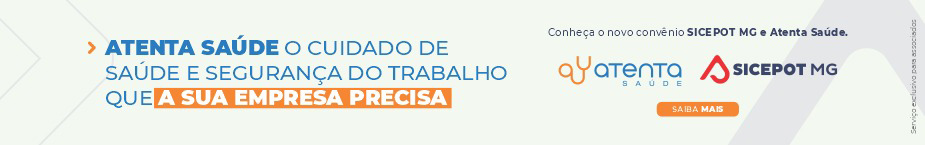  ÓRGÃO LICITANTE: SMOBI ÓRGÃO LICITANTE: SMOBIEDITAL: SMOBI 039/2022-RDC PROCESSO Nº 01-031.039/22-57EDITAL: SMOBI 039/2022-RDC PROCESSO Nº 01-031.039/22-57EDITAL: SMOBI 039/2022-RDC PROCESSO Nº 01-031.039/22-57EDITAL: SMOBI 039/2022-RDC PROCESSO Nº 01-031.039/22-57Endereço: Rua dos Guajajaras, 1107 – 14° andar - Centro, Belo Horizonte - MG, 30180-105Informações: Telefone: (31) 3277-8102 - (31) 3277-5020 - Sites: www.licitacoes.caixa.gov.br e www.pbh.gov.br - E-mail cpl.sudecap@pbh.gov.br Endereço: Rua dos Guajajaras, 1107 – 14° andar - Centro, Belo Horizonte - MG, 30180-105Informações: Telefone: (31) 3277-8102 - (31) 3277-5020 - Sites: www.licitacoes.caixa.gov.br e www.pbh.gov.br - E-mail cpl.sudecap@pbh.gov.br Endereço: Rua dos Guajajaras, 1107 – 14° andar - Centro, Belo Horizonte - MG, 30180-105Informações: Telefone: (31) 3277-8102 - (31) 3277-5020 - Sites: www.licitacoes.caixa.gov.br e www.pbh.gov.br - E-mail cpl.sudecap@pbh.gov.br Endereço: Rua dos Guajajaras, 1107 – 14° andar - Centro, Belo Horizonte - MG, 30180-105Informações: Telefone: (31) 3277-8102 - (31) 3277-5020 - Sites: www.licitacoes.caixa.gov.br e www.pbh.gov.br - E-mail cpl.sudecap@pbh.gov.br Endereço: Rua dos Guajajaras, 1107 – 14° andar - Centro, Belo Horizonte - MG, 30180-105Informações: Telefone: (31) 3277-8102 - (31) 3277-5020 - Sites: www.licitacoes.caixa.gov.br e www.pbh.gov.br - E-mail cpl.sudecap@pbh.gov.br Endereço: Rua dos Guajajaras, 1107 – 14° andar - Centro, Belo Horizonte - MG, 30180-105Informações: Telefone: (31) 3277-8102 - (31) 3277-5020 - Sites: www.licitacoes.caixa.gov.br e www.pbh.gov.br - E-mail cpl.sudecap@pbh.gov.br OBJETO: OBRAS E SERVIÇOS DE CONTENÇÃO DAS MARGENS E OMBREIRAS DA BACIA DE DETENÇÃO DOS CÓRREGOS OLARIA E JATOBÁ. MODALIDADE: REGIME DIFERENCIADO DE CONTRATAÇÕES ELETRÔNICO. TIPO: MENOR PREÇO, AFERIDO DE FORMA GLOBAL. REGIME DE EXECUÇÃO: EMPREITADA POR PREÇO UNITÁRIO. ORÇAMENTO ESTIMADO: NÃO SIGILOSO DATA BASE: JANEIRO/2022 MODO DE DISPUTA: FECHADO OBTENÇÃO DO EDITAL: O edital e seus anexos encontram-se disponíveis para acesso dos interessados no site da PBH, no link licitações e editais (https://prefeitura.pbh.gov.br/licitacoes) e no Portal de Compras do Governo Federal (https://comprasgovernamentais.gov.br). OBJETO: OBRAS E SERVIÇOS DE CONTENÇÃO DAS MARGENS E OMBREIRAS DA BACIA DE DETENÇÃO DOS CÓRREGOS OLARIA E JATOBÁ. MODALIDADE: REGIME DIFERENCIADO DE CONTRATAÇÕES ELETRÔNICO. TIPO: MENOR PREÇO, AFERIDO DE FORMA GLOBAL. REGIME DE EXECUÇÃO: EMPREITADA POR PREÇO UNITÁRIO. ORÇAMENTO ESTIMADO: NÃO SIGILOSO DATA BASE: JANEIRO/2022 MODO DE DISPUTA: FECHADO OBTENÇÃO DO EDITAL: O edital e seus anexos encontram-se disponíveis para acesso dos interessados no site da PBH, no link licitações e editais (https://prefeitura.pbh.gov.br/licitacoes) e no Portal de Compras do Governo Federal (https://comprasgovernamentais.gov.br). OBJETO: OBRAS E SERVIÇOS DE CONTENÇÃO DAS MARGENS E OMBREIRAS DA BACIA DE DETENÇÃO DOS CÓRREGOS OLARIA E JATOBÁ. MODALIDADE: REGIME DIFERENCIADO DE CONTRATAÇÕES ELETRÔNICO. TIPO: MENOR PREÇO, AFERIDO DE FORMA GLOBAL. REGIME DE EXECUÇÃO: EMPREITADA POR PREÇO UNITÁRIO. ORÇAMENTO ESTIMADO: NÃO SIGILOSO DATA BASE: JANEIRO/2022 MODO DE DISPUTA: FECHADO OBTENÇÃO DO EDITAL: O edital e seus anexos encontram-se disponíveis para acesso dos interessados no site da PBH, no link licitações e editais (https://prefeitura.pbh.gov.br/licitacoes) e no Portal de Compras do Governo Federal (https://comprasgovernamentais.gov.br). OBJETO: OBRAS E SERVIÇOS DE CONTENÇÃO DAS MARGENS E OMBREIRAS DA BACIA DE DETENÇÃO DOS CÓRREGOS OLARIA E JATOBÁ. MODALIDADE: REGIME DIFERENCIADO DE CONTRATAÇÕES ELETRÔNICO. TIPO: MENOR PREÇO, AFERIDO DE FORMA GLOBAL. REGIME DE EXECUÇÃO: EMPREITADA POR PREÇO UNITÁRIO. ORÇAMENTO ESTIMADO: NÃO SIGILOSO DATA BASE: JANEIRO/2022 MODO DE DISPUTA: FECHADO OBTENÇÃO DO EDITAL: O edital e seus anexos encontram-se disponíveis para acesso dos interessados no site da PBH, no link licitações e editais (https://prefeitura.pbh.gov.br/licitacoes) e no Portal de Compras do Governo Federal (https://comprasgovernamentais.gov.br). DATAS: RECEBIMENTO DAS PROPOSTAS EXCLUSIVAMENTE POR MEIO ELETRÔNICO: ATÉ AS 14:30H DO DIA 03/08/2022. JULGAMENTO DAS PROPOSTAS EM MEIO ELETRÔNICO: A PARTIR DAS 14:30H DO DIA 03/08/2022.540 diasDATAS: RECEBIMENTO DAS PROPOSTAS EXCLUSIVAMENTE POR MEIO ELETRÔNICO: ATÉ AS 14:30H DO DIA 03/08/2022. JULGAMENTO DAS PROPOSTAS EM MEIO ELETRÔNICO: A PARTIR DAS 14:30H DO DIA 03/08/2022.540 diasVALORESVALORESVALORESVALORESVALORESVALORESValor Estimado da ObraCapital Social Capital Social Garantia de PropostaGarantia de PropostaValor do EditalR$ 31.644.336,61R$ 3.164.433,66R$ 3.164.433,66R$ R$ R$ -CAPACIDADE TÉCNICA: Atestado(s) de capacidade técnico-profissional fornecido(s) por pessoa(s) jurídica(s) de direito público ou privado, devidamente registrado(s) na entidade profissional competente, de que o(a) profissional, comprovadamente integrante do quadro permanente da Licitante, executou, na qualidade de responsável técnico, obras de execução de contenção em gabião.CAPACIDADE TÉCNICA: Atestado(s) de capacidade técnico-profissional fornecido(s) por pessoa(s) jurídica(s) de direito público ou privado, devidamente registrado(s) na entidade profissional competente, de que o(a) profissional, comprovadamente integrante do quadro permanente da Licitante, executou, na qualidade de responsável técnico, obras de execução de contenção em gabião.CAPACIDADE TÉCNICA: Atestado(s) de capacidade técnico-profissional fornecido(s) por pessoa(s) jurídica(s) de direito público ou privado, devidamente registrado(s) na entidade profissional competente, de que o(a) profissional, comprovadamente integrante do quadro permanente da Licitante, executou, na qualidade de responsável técnico, obras de execução de contenção em gabião.CAPACIDADE TÉCNICA: Atestado(s) de capacidade técnico-profissional fornecido(s) por pessoa(s) jurídica(s) de direito público ou privado, devidamente registrado(s) na entidade profissional competente, de que o(a) profissional, comprovadamente integrante do quadro permanente da Licitante, executou, na qualidade de responsável técnico, obras de execução de contenção em gabião.CAPACIDADE TÉCNICA: Atestado(s) de capacidade técnico-profissional fornecido(s) por pessoa(s) jurídica(s) de direito público ou privado, devidamente registrado(s) na entidade profissional competente, de que o(a) profissional, comprovadamente integrante do quadro permanente da Licitante, executou, na qualidade de responsável técnico, obras de execução de contenção em gabião.CAPACIDADE TÉCNICA: Atestado(s) de capacidade técnico-profissional fornecido(s) por pessoa(s) jurídica(s) de direito público ou privado, devidamente registrado(s) na entidade profissional competente, de que o(a) profissional, comprovadamente integrante do quadro permanente da Licitante, executou, na qualidade de responsável técnico, obras de execução de contenção em gabião.CAPACIDADE OPERACIONAL: Atestado(s) de capacidade técnico-operacional fornecido(s) por pessoa(s) jurídica(s) de direito público ou privado, comprovando que a Licitante executou diretamente obras e serviços de tratamento de fundo de vale, e comprovar a execução das seguintes atividades relevantes: 12.1.3.3.1. serviços de execução de gabião – 5.040,00 m³ (31,77 % do preço estimado para a contratação). 12.1.3.3.2. serviços de enrocamento com pedra de mão arrumada – 2.935,95 m³ (7,23 % do preço estimado para a contratação).CAPACIDADE OPERACIONAL: Atestado(s) de capacidade técnico-operacional fornecido(s) por pessoa(s) jurídica(s) de direito público ou privado, comprovando que a Licitante executou diretamente obras e serviços de tratamento de fundo de vale, e comprovar a execução das seguintes atividades relevantes: 12.1.3.3.1. serviços de execução de gabião – 5.040,00 m³ (31,77 % do preço estimado para a contratação). 12.1.3.3.2. serviços de enrocamento com pedra de mão arrumada – 2.935,95 m³ (7,23 % do preço estimado para a contratação).CAPACIDADE OPERACIONAL: Atestado(s) de capacidade técnico-operacional fornecido(s) por pessoa(s) jurídica(s) de direito público ou privado, comprovando que a Licitante executou diretamente obras e serviços de tratamento de fundo de vale, e comprovar a execução das seguintes atividades relevantes: 12.1.3.3.1. serviços de execução de gabião – 5.040,00 m³ (31,77 % do preço estimado para a contratação). 12.1.3.3.2. serviços de enrocamento com pedra de mão arrumada – 2.935,95 m³ (7,23 % do preço estimado para a contratação).CAPACIDADE OPERACIONAL: Atestado(s) de capacidade técnico-operacional fornecido(s) por pessoa(s) jurídica(s) de direito público ou privado, comprovando que a Licitante executou diretamente obras e serviços de tratamento de fundo de vale, e comprovar a execução das seguintes atividades relevantes: 12.1.3.3.1. serviços de execução de gabião – 5.040,00 m³ (31,77 % do preço estimado para a contratação). 12.1.3.3.2. serviços de enrocamento com pedra de mão arrumada – 2.935,95 m³ (7,23 % do preço estimado para a contratação).CAPACIDADE OPERACIONAL: Atestado(s) de capacidade técnico-operacional fornecido(s) por pessoa(s) jurídica(s) de direito público ou privado, comprovando que a Licitante executou diretamente obras e serviços de tratamento de fundo de vale, e comprovar a execução das seguintes atividades relevantes: 12.1.3.3.1. serviços de execução de gabião – 5.040,00 m³ (31,77 % do preço estimado para a contratação). 12.1.3.3.2. serviços de enrocamento com pedra de mão arrumada – 2.935,95 m³ (7,23 % do preço estimado para a contratação).CAPACIDADE OPERACIONAL: Atestado(s) de capacidade técnico-operacional fornecido(s) por pessoa(s) jurídica(s) de direito público ou privado, comprovando que a Licitante executou diretamente obras e serviços de tratamento de fundo de vale, e comprovar a execução das seguintes atividades relevantes: 12.1.3.3.1. serviços de execução de gabião – 5.040,00 m³ (31,77 % do preço estimado para a contratação). 12.1.3.3.2. serviços de enrocamento com pedra de mão arrumada – 2.935,95 m³ (7,23 % do preço estimado para a contratação). ÍNDICES ECONÔMICOS: conforme edital.  ÍNDICES ECONÔMICOS: conforme edital.  ÍNDICES ECONÔMICOS: conforme edital.  ÍNDICES ECONÔMICOS: conforme edital.  ÍNDICES ECONÔMICOS: conforme edital.  ÍNDICES ECONÔMICOS: conforme edital. OBSERVAÇÕES: CONSULTAS DE CARÁTER TÉCNICO OU LEGAL E IMPUGNAÇÕES: CONFORME ITEM 5 DO EDITAL. RECEBIMENTO DOS DOCUMENTOS DE HABILITAÇÃO: APENAS DA LICITANTE VENCEDORA, MEDIANTE CONVOCAÇÃO EM MEIO ELETRÔNICO. REFERÊNCIA DE TEMPO: HORÁRIO DE BRASÍLIA.https://prefeitura.pbh.gov.br/obras-e-infraestrutura/licitacao/regime-diferenciado-de-contratacao-039-2022-0 OBSERVAÇÕES: CONSULTAS DE CARÁTER TÉCNICO OU LEGAL E IMPUGNAÇÕES: CONFORME ITEM 5 DO EDITAL. RECEBIMENTO DOS DOCUMENTOS DE HABILITAÇÃO: APENAS DA LICITANTE VENCEDORA, MEDIANTE CONVOCAÇÃO EM MEIO ELETRÔNICO. REFERÊNCIA DE TEMPO: HORÁRIO DE BRASÍLIA.https://prefeitura.pbh.gov.br/obras-e-infraestrutura/licitacao/regime-diferenciado-de-contratacao-039-2022-0 OBSERVAÇÕES: CONSULTAS DE CARÁTER TÉCNICO OU LEGAL E IMPUGNAÇÕES: CONFORME ITEM 5 DO EDITAL. RECEBIMENTO DOS DOCUMENTOS DE HABILITAÇÃO: APENAS DA LICITANTE VENCEDORA, MEDIANTE CONVOCAÇÃO EM MEIO ELETRÔNICO. REFERÊNCIA DE TEMPO: HORÁRIO DE BRASÍLIA.https://prefeitura.pbh.gov.br/obras-e-infraestrutura/licitacao/regime-diferenciado-de-contratacao-039-2022-0 OBSERVAÇÕES: CONSULTAS DE CARÁTER TÉCNICO OU LEGAL E IMPUGNAÇÕES: CONFORME ITEM 5 DO EDITAL. RECEBIMENTO DOS DOCUMENTOS DE HABILITAÇÃO: APENAS DA LICITANTE VENCEDORA, MEDIANTE CONVOCAÇÃO EM MEIO ELETRÔNICO. REFERÊNCIA DE TEMPO: HORÁRIO DE BRASÍLIA.https://prefeitura.pbh.gov.br/obras-e-infraestrutura/licitacao/regime-diferenciado-de-contratacao-039-2022-0 OBSERVAÇÕES: CONSULTAS DE CARÁTER TÉCNICO OU LEGAL E IMPUGNAÇÕES: CONFORME ITEM 5 DO EDITAL. RECEBIMENTO DOS DOCUMENTOS DE HABILITAÇÃO: APENAS DA LICITANTE VENCEDORA, MEDIANTE CONVOCAÇÃO EM MEIO ELETRÔNICO. REFERÊNCIA DE TEMPO: HORÁRIO DE BRASÍLIA.https://prefeitura.pbh.gov.br/obras-e-infraestrutura/licitacao/regime-diferenciado-de-contratacao-039-2022-0 OBSERVAÇÕES: CONSULTAS DE CARÁTER TÉCNICO OU LEGAL E IMPUGNAÇÕES: CONFORME ITEM 5 DO EDITAL. RECEBIMENTO DOS DOCUMENTOS DE HABILITAÇÃO: APENAS DA LICITANTE VENCEDORA, MEDIANTE CONVOCAÇÃO EM MEIO ELETRÔNICO. REFERÊNCIA DE TEMPO: HORÁRIO DE BRASÍLIA.https://prefeitura.pbh.gov.br/obras-e-infraestrutura/licitacao/regime-diferenciado-de-contratacao-039-2022-0 ÓRGÃO LICITANTE: COPASA-MGÓRGÃO LICITANTE: COPASA-MGEDITAL: CPLI.1120220123Endereço: Rua Carangola, 606, térreo, bairro Santo Antônio, Belo Horizonte/MG.Informações: Telefone: (31) 3250-1618/1619. Fax: (31) 3250-1670/1317. E-mail: Endereço: Rua Carangola, 606, térreo, bairro Santo Antônio, Belo Horizonte/MG.Informações: Telefone: (31) 3250-1618/1619. Fax: (31) 3250-1670/1317. E-mail: Endereço: Rua Carangola, 606, térreo, bairro Santo Antônio, Belo Horizonte/MG.Informações: Telefone: (31) 3250-1618/1619. Fax: (31) 3250-1670/1317. E-mail: OBJETO: execução, com fornecimento total de materiais, das obras e serviços complementares do aterro sanitário da cidade de Varginha / MG. OBJETO: execução, com fornecimento total de materiais, das obras e serviços complementares do aterro sanitário da cidade de Varginha / MG. DATAS: Entrega: 03/08/2022 às 14:30Abertura: 03/08/2022 às 14:30Prazo de execução: 03 meses.VALORESVALORESVALORESValor Estimado da ObraCapital Social Igual ou SuperiorCapital Social Igual ou SuperiorR$ 539.659,70--CAPACIDADE TÉCNICA: a) Assentamento e/ou instalação de manta de geomembrana em PEAD;b) Construção civil e/ou reforma;c) Instalação de equipamentos de medição (recalque e/ou vazão) e/ou piezômetros.CAPACIDADE TÉCNICA: a) Assentamento e/ou instalação de manta de geomembrana em PEAD;b) Construção civil e/ou reforma;c) Instalação de equipamentos de medição (recalque e/ou vazão) e/ou piezômetros.CAPACIDADE TÉCNICA: a) Assentamento e/ou instalação de manta de geomembrana em PEAD;b) Construção civil e/ou reforma;c) Instalação de equipamentos de medição (recalque e/ou vazão) e/ou piezômetros.CAPACIDADE OPERACIONAL: a) Assentamento e/ou instalação de manta de geomembrana em PEAD;b) Construção civil e/ou reforma;c) Instalação de equipamentos de medição (recalque e/ou vazão) e/ou piezômetros.CAPACIDADE OPERACIONAL: a) Assentamento e/ou instalação de manta de geomembrana em PEAD;b) Construção civil e/ou reforma;c) Instalação de equipamentos de medição (recalque e/ou vazão) e/ou piezômetros.CAPACIDADE OPERACIONAL: a) Assentamento e/ou instalação de manta de geomembrana em PEAD;b) Construção civil e/ou reforma;c) Instalação de equipamentos de medição (recalque e/ou vazão) e/ou piezômetros.ÍNDICES ECONÔMICOS: conforme edital. ÍNDICES ECONÔMICOS: conforme edital. ÍNDICES ECONÔMICOS: conforme edital. Obs.: Mais informações e o caderno de licitação poderão ser obtidos, gratuitamente, através de download no endereço: www.copasa.com.br (link: licitações e contratos/licitações, pesquisar pelo número da licitação), a partir do dia 12/07/2022. As interessadas poderão designar engenheiro ou Arquiteto para efetuar visita técnica, para conhecimento das obras e serviços a serem executados. Para acompanhamento da visita técnica, fornecimento de informações e prestação de esclarecimentos porventura solicitados pelos interessados, estará disponível, o Sr. Fabio Borges ou outro empregado da COPASA MG, do dia 12 de julho de 2022 ao dia 02 de agosto de 2022. O agendamento da visita poderá ser feito pelo e-mail: fabio.borges@copasa.com.br ou pelo telefone 35 99983 3538. A visita será realizada na Rua Maria Paiva Pinto, s/n, Vila Paiva, Varginha / MG.https://www2.copasa.com.br/PortalComprasPrd/#/pesquisaDetalhes/2648E00C00261EDD80AAB55046DE54AA Obs.: Mais informações e o caderno de licitação poderão ser obtidos, gratuitamente, através de download no endereço: www.copasa.com.br (link: licitações e contratos/licitações, pesquisar pelo número da licitação), a partir do dia 12/07/2022. As interessadas poderão designar engenheiro ou Arquiteto para efetuar visita técnica, para conhecimento das obras e serviços a serem executados. Para acompanhamento da visita técnica, fornecimento de informações e prestação de esclarecimentos porventura solicitados pelos interessados, estará disponível, o Sr. Fabio Borges ou outro empregado da COPASA MG, do dia 12 de julho de 2022 ao dia 02 de agosto de 2022. O agendamento da visita poderá ser feito pelo e-mail: fabio.borges@copasa.com.br ou pelo telefone 35 99983 3538. A visita será realizada na Rua Maria Paiva Pinto, s/n, Vila Paiva, Varginha / MG.https://www2.copasa.com.br/PortalComprasPrd/#/pesquisaDetalhes/2648E00C00261EDD80AAB55046DE54AA Obs.: Mais informações e o caderno de licitação poderão ser obtidos, gratuitamente, através de download no endereço: www.copasa.com.br (link: licitações e contratos/licitações, pesquisar pelo número da licitação), a partir do dia 12/07/2022. As interessadas poderão designar engenheiro ou Arquiteto para efetuar visita técnica, para conhecimento das obras e serviços a serem executados. Para acompanhamento da visita técnica, fornecimento de informações e prestação de esclarecimentos porventura solicitados pelos interessados, estará disponível, o Sr. Fabio Borges ou outro empregado da COPASA MG, do dia 12 de julho de 2022 ao dia 02 de agosto de 2022. O agendamento da visita poderá ser feito pelo e-mail: fabio.borges@copasa.com.br ou pelo telefone 35 99983 3538. A visita será realizada na Rua Maria Paiva Pinto, s/n, Vila Paiva, Varginha / MG.https://www2.copasa.com.br/PortalComprasPrd/#/pesquisaDetalhes/2648E00C00261EDD80AAB55046DE54AA ÓRGÃO LICITANTE: COPASA-MGÓRGÃO LICITANTE: COPASA-MGEDITAL: Nº CPLI. 1120220126Endereço: Rua Carangola, 606, térreo, bairro Santo Antônio, Belo Horizonte/MG.Informações: Telefone: (31) 3250-1618/1619. Fax: (31) 3250-1670/1317. E-mail: Endereço: Rua Carangola, 606, térreo, bairro Santo Antônio, Belo Horizonte/MG.Informações: Telefone: (31) 3250-1618/1619. Fax: (31) 3250-1670/1317. E-mail: Endereço: Rua Carangola, 606, térreo, bairro Santo Antônio, Belo Horizonte/MG.Informações: Telefone: (31) 3250-1618/1619. Fax: (31) 3250-1670/1317. E-mail: OBJETO: execução, com fornecimento parcial de materiais, das obras e serviços de implantação de redes coletoras e ligações prediais para atendimento ao crescimento vegetativo de esgoto, bem como de recomposição de pavimentos para melhorias operacionais e manutenção de esgoto, na área de abrangência da Gerência Regional Curvelo – GRCV, da COPASA MG. OBJETO: execução, com fornecimento parcial de materiais, das obras e serviços de implantação de redes coletoras e ligações prediais para atendimento ao crescimento vegetativo de esgoto, bem como de recomposição de pavimentos para melhorias operacionais e manutenção de esgoto, na área de abrangência da Gerência Regional Curvelo – GRCV, da COPASA MG. DATAS: Entrega: 03/08/2022 às 08:30Abertura: 03/08/2022 às 08:30Prazo de execução: 20 meses.VALORESVALORESVALORESValor Estimado da ObraCapital Social Igual ou SuperiorCapital Social Igual ou SuperiorR$ 14.767.433,43--CAPACIDADE TÉCNICA: a) Rede de esgoto ou pluvial com diâmetro igual ou superior a 150 (cento e cinquenta) mm;b) Ligação predial de esgoto;c) Manutenção de rede de esgoto.CAPACIDADE TÉCNICA: a) Rede de esgoto ou pluvial com diâmetro igual ou superior a 150 (cento e cinquenta) mm;b) Ligação predial de esgoto;c) Manutenção de rede de esgoto.CAPACIDADE TÉCNICA: a) Rede de esgoto ou pluvial com diâmetro igual ou superior a 150 (cento e cinquenta) mm;b) Ligação predial de esgoto;c) Manutenção de rede de esgoto.CAPACIDADE OPERACIONAL: a) Rede de esgoto ou pluvial com diâmetro nominal (DN) igual ou superior a 150 (cento e cinquenta) mm e com extensão igual ou superior a 3.500 (três mil e quinhentos) m;b) Rede de esgoto ou pluvial em PVC e ferro fundido, com diâmetro nominal (DN) igual ou superior a 200 (duzentos) mm e com extensão igual ou superior a 200 (duzentos) m;c) Ligação predial de esgoto com quantidade igual ou superior a 1.500 (uma mil e quinhentas) un;d) Manutenção de rede de esgoto em pista e/ou passeio, com qualquer profundidade, com quantidade igual ou superior a 400 (quatrocentos) m;e) Pavimento asfáltico (CBUQ e/ou PMF), com quantidade igual ou superior a 5.100 (cinco mil e cem) m²;f) Pavimentação de pista em poliédrico e/ou em paralelepípedo e/ou em pré-moldados de concreto, com quantidade igual ou superior a 3.600 (três mil e seiscentos) m².CAPACIDADE OPERACIONAL: a) Rede de esgoto ou pluvial com diâmetro nominal (DN) igual ou superior a 150 (cento e cinquenta) mm e com extensão igual ou superior a 3.500 (três mil e quinhentos) m;b) Rede de esgoto ou pluvial em PVC e ferro fundido, com diâmetro nominal (DN) igual ou superior a 200 (duzentos) mm e com extensão igual ou superior a 200 (duzentos) m;c) Ligação predial de esgoto com quantidade igual ou superior a 1.500 (uma mil e quinhentas) un;d) Manutenção de rede de esgoto em pista e/ou passeio, com qualquer profundidade, com quantidade igual ou superior a 400 (quatrocentos) m;e) Pavimento asfáltico (CBUQ e/ou PMF), com quantidade igual ou superior a 5.100 (cinco mil e cem) m²;f) Pavimentação de pista em poliédrico e/ou em paralelepípedo e/ou em pré-moldados de concreto, com quantidade igual ou superior a 3.600 (três mil e seiscentos) m².CAPACIDADE OPERACIONAL: a) Rede de esgoto ou pluvial com diâmetro nominal (DN) igual ou superior a 150 (cento e cinquenta) mm e com extensão igual ou superior a 3.500 (três mil e quinhentos) m;b) Rede de esgoto ou pluvial em PVC e ferro fundido, com diâmetro nominal (DN) igual ou superior a 200 (duzentos) mm e com extensão igual ou superior a 200 (duzentos) m;c) Ligação predial de esgoto com quantidade igual ou superior a 1.500 (uma mil e quinhentas) un;d) Manutenção de rede de esgoto em pista e/ou passeio, com qualquer profundidade, com quantidade igual ou superior a 400 (quatrocentos) m;e) Pavimento asfáltico (CBUQ e/ou PMF), com quantidade igual ou superior a 5.100 (cinco mil e cem) m²;f) Pavimentação de pista em poliédrico e/ou em paralelepípedo e/ou em pré-moldados de concreto, com quantidade igual ou superior a 3.600 (três mil e seiscentos) m².ÍNDICES ECONÔMICOS: conforme edital. ÍNDICES ECONÔMICOS: conforme edital. ÍNDICES ECONÔMICOS: conforme edital. Obs.: Mais informações e o caderno de licitação poderão ser obtidos, gratuitamente, através de download no endereço: www.copasa.com.br (link: licitações e contratos/licitações, pesquisar pelo número da licitação), a partir do dia 12/07/2022.As interessadas poderão designar engenheiro ou Arquiteto para efetuar visita técnica, para conhecimento das obras e serviços a serem executados. Para acompanhamento da visita técnica, fornecimento de informações e prestação de esclarecimentos porventura solicitados pelos interessados, estará disponível, o Sr. Daniel de Lima Aguiar ou outro empregado da COPASA MG, do dia 12 de julho de 2022 ao dia 02 de agosto de 2022. O agendamento da visita poderá ser feito pelo e-mail: grcv@copasa.com.br ou daniel.aguiar@copasa.com.br ou pelos telefones (38) 3729-4000 / (38) 99875- 5248.https://www2.copasa.com.br/PortalComprasPrd/#/pesquisaDetalhes/2648E00C00261EED80BCBFDBA65B59B6  Obs.: Mais informações e o caderno de licitação poderão ser obtidos, gratuitamente, através de download no endereço: www.copasa.com.br (link: licitações e contratos/licitações, pesquisar pelo número da licitação), a partir do dia 12/07/2022.As interessadas poderão designar engenheiro ou Arquiteto para efetuar visita técnica, para conhecimento das obras e serviços a serem executados. Para acompanhamento da visita técnica, fornecimento de informações e prestação de esclarecimentos porventura solicitados pelos interessados, estará disponível, o Sr. Daniel de Lima Aguiar ou outro empregado da COPASA MG, do dia 12 de julho de 2022 ao dia 02 de agosto de 2022. O agendamento da visita poderá ser feito pelo e-mail: grcv@copasa.com.br ou daniel.aguiar@copasa.com.br ou pelos telefones (38) 3729-4000 / (38) 99875- 5248.https://www2.copasa.com.br/PortalComprasPrd/#/pesquisaDetalhes/2648E00C00261EED80BCBFDBA65B59B6  Obs.: Mais informações e o caderno de licitação poderão ser obtidos, gratuitamente, através de download no endereço: www.copasa.com.br (link: licitações e contratos/licitações, pesquisar pelo número da licitação), a partir do dia 12/07/2022.As interessadas poderão designar engenheiro ou Arquiteto para efetuar visita técnica, para conhecimento das obras e serviços a serem executados. Para acompanhamento da visita técnica, fornecimento de informações e prestação de esclarecimentos porventura solicitados pelos interessados, estará disponível, o Sr. Daniel de Lima Aguiar ou outro empregado da COPASA MG, do dia 12 de julho de 2022 ao dia 02 de agosto de 2022. O agendamento da visita poderá ser feito pelo e-mail: grcv@copasa.com.br ou daniel.aguiar@copasa.com.br ou pelos telefones (38) 3729-4000 / (38) 99875- 5248.https://www2.copasa.com.br/PortalComprasPrd/#/pesquisaDetalhes/2648E00C00261EED80BCBFDBA65B59B6  ÓRGÃO LICITANTE: - TRIBUNAL DE JUSTIÇA DO ESTADO DE MINAS GERAISÓRGÃO LICITANTE: - TRIBUNAL DE JUSTIÇA DO ESTADO DE MINAS GERAISEDITAL: EDITAL Nº 124/2022 - PUBLICADO - TJMG/SUP-ADM/DIRSEP/GECOMP/COALIEDITAL: EDITAL Nº 124/2022 - PUBLICADO - TJMG/SUP-ADM/DIRSEP/GECOMP/COALIEndereço: Rua Gonçalves Dias, 1260 – Funcionários – Belo Horizonte/MG.Informações: Telefone: (31) 3249-8033 e 3249-8034. E-mail licit@tjmg.jus.br. Endereço: Rua Gonçalves Dias, 1260 – Funcionários – Belo Horizonte/MG.Informações: Telefone: (31) 3249-8033 e 3249-8034. E-mail licit@tjmg.jus.br. Endereço: Rua Gonçalves Dias, 1260 – Funcionários – Belo Horizonte/MG.Informações: Telefone: (31) 3249-8033 e 3249-8034. E-mail licit@tjmg.jus.br. Endereço: Rua Gonçalves Dias, 1260 – Funcionários – Belo Horizonte/MG.Informações: Telefone: (31) 3249-8033 e 3249-8034. E-mail licit@tjmg.jus.br. OBJETO: Execução da obra de Restauração e Adaptação Predial da edificação do Palácio da Justiça em Belo Horizonte, conforme Projeto Básico e demais anexos, partes integrantes e inseparáveis deste edital.OBJETO: Execução da obra de Restauração e Adaptação Predial da edificação do Palácio da Justiça em Belo Horizonte, conforme Projeto Básico e demais anexos, partes integrantes e inseparáveis deste edital.DATAS:Data para Entrega dos Envelopes: 18/08/22 às 17:00Data Abertura dos envelopes: 19/08/22 às 14:00DATAS:Data para Entrega dos Envelopes: 18/08/22 às 17:00Data Abertura dos envelopes: 19/08/22 às 14:00VALORESVALORESVALORESVALORESValor Estimado da ObraCapital SocialGarantia de PropostaValor do EditalR$ 18.875.074,46R$ -R$ -R$ -CAPACIDADE TÉCNICA: Atestado de Capacidade Técnico-Profissional comprovando aptidão para desempenho de atividade pertinente e compatível em características com o objeto da licitação, em nome de profissional(is) de nível superior ou outros devidamente reconhecidos pela entidade competente, que tenha(m)vínculo profissional formal com a licitante ou apresentar declaração de contratação futura, devidamente comprovado por documentação pertinente, na data prevista para a entrega da proposta e que constem na Certidão de Registro do CREA como responsável técnico do licitante. Tal(is) atestado(s), devidamente registrado(s) no CREA, deverá(ão) ter sido emitido(s) por pessoa jurídica de direito público ou privado, e estar acompanhado(s) da(s) respectiva(s) Certidão(ões) de Acervo Técnico – CAT, que comprove(m) a execução das seguintes parcelas de maior relevância técnica e valor significativo, observando o disposto na alínea c.4 deste subitem:Restauração em edificações com tombamento integral, em nível municipal, estadual ou federal; Instalação de climatização em edificações; Instalação elétrica de baixa tensão em edificações.CAPACIDADE TÉCNICA: Atestado de Capacidade Técnico-Profissional comprovando aptidão para desempenho de atividade pertinente e compatível em características com o objeto da licitação, em nome de profissional(is) de nível superior ou outros devidamente reconhecidos pela entidade competente, que tenha(m)vínculo profissional formal com a licitante ou apresentar declaração de contratação futura, devidamente comprovado por documentação pertinente, na data prevista para a entrega da proposta e que constem na Certidão de Registro do CREA como responsável técnico do licitante. Tal(is) atestado(s), devidamente registrado(s) no CREA, deverá(ão) ter sido emitido(s) por pessoa jurídica de direito público ou privado, e estar acompanhado(s) da(s) respectiva(s) Certidão(ões) de Acervo Técnico – CAT, que comprove(m) a execução das seguintes parcelas de maior relevância técnica e valor significativo, observando o disposto na alínea c.4 deste subitem:Restauração em edificações com tombamento integral, em nível municipal, estadual ou federal; Instalação de climatização em edificações; Instalação elétrica de baixa tensão em edificações.CAPACIDADE TÉCNICA: Atestado de Capacidade Técnico-Profissional comprovando aptidão para desempenho de atividade pertinente e compatível em características com o objeto da licitação, em nome de profissional(is) de nível superior ou outros devidamente reconhecidos pela entidade competente, que tenha(m)vínculo profissional formal com a licitante ou apresentar declaração de contratação futura, devidamente comprovado por documentação pertinente, na data prevista para a entrega da proposta e que constem na Certidão de Registro do CREA como responsável técnico do licitante. Tal(is) atestado(s), devidamente registrado(s) no CREA, deverá(ão) ter sido emitido(s) por pessoa jurídica de direito público ou privado, e estar acompanhado(s) da(s) respectiva(s) Certidão(ões) de Acervo Técnico – CAT, que comprove(m) a execução das seguintes parcelas de maior relevância técnica e valor significativo, observando o disposto na alínea c.4 deste subitem:Restauração em edificações com tombamento integral, em nível municipal, estadual ou federal; Instalação de climatização em edificações; Instalação elétrica de baixa tensão em edificações.CAPACIDADE TÉCNICA: Atestado de Capacidade Técnico-Profissional comprovando aptidão para desempenho de atividade pertinente e compatível em características com o objeto da licitação, em nome de profissional(is) de nível superior ou outros devidamente reconhecidos pela entidade competente, que tenha(m)vínculo profissional formal com a licitante ou apresentar declaração de contratação futura, devidamente comprovado por documentação pertinente, na data prevista para a entrega da proposta e que constem na Certidão de Registro do CREA como responsável técnico do licitante. Tal(is) atestado(s), devidamente registrado(s) no CREA, deverá(ão) ter sido emitido(s) por pessoa jurídica de direito público ou privado, e estar acompanhado(s) da(s) respectiva(s) Certidão(ões) de Acervo Técnico – CAT, que comprove(m) a execução das seguintes parcelas de maior relevância técnica e valor significativo, observando o disposto na alínea c.4 deste subitem:Restauração em edificações com tombamento integral, em nível municipal, estadual ou federal; Instalação de climatização em edificações; Instalação elétrica de baixa tensão em edificações.CAPACIDADE OPERACIONAL:Atestado(s) de Capacidade Técnico-Operacional emitido(s) por pessoa jurídica de direito público ou privado, comprovando aptidão para desempenho de atividade pertinente e compatível em características tecnológicas e operacionais, quantidades e prazos com o objeto da licitação, que conste a licitante como executora do serviço. O(s) atestado(s) deverão estar acompanhado(s) da(s) respectiva(s) Certidão(ões) de Acervo Técnico (CAT/CAT-A) emitida(s) pelo CREA, em nome dos profissionais vinculados aos referidos atestados, como forma de conferir autenticidade e veracidade à comprovação da execução das seguintes parcelas de maior relevância técnica e valor significativo: Restauração em edificações, com tombamento integral, em nível municipal, estadual ou federal, com área mínima de 1.350,00 m² (mil e trezentos e cinquenta metros quadrados); Instalação de climatização em edificações, com carga instalada ou demandada mínima de 38 TR´s; Instalação elétrica de baixa tensão, em edificações, com carga instalada ou demandada mínima de 112 kVA ou 103 kW.CAPACIDADE OPERACIONAL:Atestado(s) de Capacidade Técnico-Operacional emitido(s) por pessoa jurídica de direito público ou privado, comprovando aptidão para desempenho de atividade pertinente e compatível em características tecnológicas e operacionais, quantidades e prazos com o objeto da licitação, que conste a licitante como executora do serviço. O(s) atestado(s) deverão estar acompanhado(s) da(s) respectiva(s) Certidão(ões) de Acervo Técnico (CAT/CAT-A) emitida(s) pelo CREA, em nome dos profissionais vinculados aos referidos atestados, como forma de conferir autenticidade e veracidade à comprovação da execução das seguintes parcelas de maior relevância técnica e valor significativo: Restauração em edificações, com tombamento integral, em nível municipal, estadual ou federal, com área mínima de 1.350,00 m² (mil e trezentos e cinquenta metros quadrados); Instalação de climatização em edificações, com carga instalada ou demandada mínima de 38 TR´s; Instalação elétrica de baixa tensão, em edificações, com carga instalada ou demandada mínima de 112 kVA ou 103 kW.CAPACIDADE OPERACIONAL:Atestado(s) de Capacidade Técnico-Operacional emitido(s) por pessoa jurídica de direito público ou privado, comprovando aptidão para desempenho de atividade pertinente e compatível em características tecnológicas e operacionais, quantidades e prazos com o objeto da licitação, que conste a licitante como executora do serviço. O(s) atestado(s) deverão estar acompanhado(s) da(s) respectiva(s) Certidão(ões) de Acervo Técnico (CAT/CAT-A) emitida(s) pelo CREA, em nome dos profissionais vinculados aos referidos atestados, como forma de conferir autenticidade e veracidade à comprovação da execução das seguintes parcelas de maior relevância técnica e valor significativo: Restauração em edificações, com tombamento integral, em nível municipal, estadual ou federal, com área mínima de 1.350,00 m² (mil e trezentos e cinquenta metros quadrados); Instalação de climatização em edificações, com carga instalada ou demandada mínima de 38 TR´s; Instalação elétrica de baixa tensão, em edificações, com carga instalada ou demandada mínima de 112 kVA ou 103 kW.CAPACIDADE OPERACIONAL:Atestado(s) de Capacidade Técnico-Operacional emitido(s) por pessoa jurídica de direito público ou privado, comprovando aptidão para desempenho de atividade pertinente e compatível em características tecnológicas e operacionais, quantidades e prazos com o objeto da licitação, que conste a licitante como executora do serviço. O(s) atestado(s) deverão estar acompanhado(s) da(s) respectiva(s) Certidão(ões) de Acervo Técnico (CAT/CAT-A) emitida(s) pelo CREA, em nome dos profissionais vinculados aos referidos atestados, como forma de conferir autenticidade e veracidade à comprovação da execução das seguintes parcelas de maior relevância técnica e valor significativo: Restauração em edificações, com tombamento integral, em nível municipal, estadual ou federal, com área mínima de 1.350,00 m² (mil e trezentos e cinquenta metros quadrados); Instalação de climatização em edificações, com carga instalada ou demandada mínima de 38 TR´s; Instalação elétrica de baixa tensão, em edificações, com carga instalada ou demandada mínima de 112 kVA ou 103 kW. ÍNDICES ECONÔMICOS: conforme edital.  ÍNDICES ECONÔMICOS: conforme edital.  ÍNDICES ECONÔMICOS: conforme edital.  ÍNDICES ECONÔMICOS: conforme edital. OBS.: DA VISITA PRÉVIA 5.1. Será facultada à LICITANTE visitar o local da obra para obter as informações sobre as condições e o contexto dos serviços a serem executados, correndo por sua conta os custos respectivos. 5.1.1. A visita deverá ser realizada em conjunto com representantes do TJMG, no local de execução dos serviços, no horário de 12:00 às 18:00h, através do agendamento prévio com a Gerência de Obras do TJMG - GEOB pelo telefone (31) 3237-6338. 5.1.2. As visitas serão limitadas a um licitante por vez , devendo seu representante apresentar-se devidamente identificado. 5.2. Caso a visita não seja realizada, entender-se-á que o licitante conhece todas as condições locais para a execução da obra objeto desta licitação, não cabendo, portanto, nenhum tipo de alegação sobre as condições e grau de dificuldades existentes como justificativa para se eximir das obrigações assumidas em decorrência desta Concorrência.http://www8.tjmg.gov.br/licitacoes/consulta/consultaLicitacao.jsf;jsessionid=71A5C298714841E55C414C2CF353E078.portal_node1?anoLicitacao=2022&numeroLicitacao=124.OBS.: DA VISITA PRÉVIA 5.1. Será facultada à LICITANTE visitar o local da obra para obter as informações sobre as condições e o contexto dos serviços a serem executados, correndo por sua conta os custos respectivos. 5.1.1. A visita deverá ser realizada em conjunto com representantes do TJMG, no local de execução dos serviços, no horário de 12:00 às 18:00h, através do agendamento prévio com a Gerência de Obras do TJMG - GEOB pelo telefone (31) 3237-6338. 5.1.2. As visitas serão limitadas a um licitante por vez , devendo seu representante apresentar-se devidamente identificado. 5.2. Caso a visita não seja realizada, entender-se-á que o licitante conhece todas as condições locais para a execução da obra objeto desta licitação, não cabendo, portanto, nenhum tipo de alegação sobre as condições e grau de dificuldades existentes como justificativa para se eximir das obrigações assumidas em decorrência desta Concorrência.http://www8.tjmg.gov.br/licitacoes/consulta/consultaLicitacao.jsf;jsessionid=71A5C298714841E55C414C2CF353E078.portal_node1?anoLicitacao=2022&numeroLicitacao=124.OBS.: DA VISITA PRÉVIA 5.1. Será facultada à LICITANTE visitar o local da obra para obter as informações sobre as condições e o contexto dos serviços a serem executados, correndo por sua conta os custos respectivos. 5.1.1. A visita deverá ser realizada em conjunto com representantes do TJMG, no local de execução dos serviços, no horário de 12:00 às 18:00h, através do agendamento prévio com a Gerência de Obras do TJMG - GEOB pelo telefone (31) 3237-6338. 5.1.2. As visitas serão limitadas a um licitante por vez , devendo seu representante apresentar-se devidamente identificado. 5.2. Caso a visita não seja realizada, entender-se-á que o licitante conhece todas as condições locais para a execução da obra objeto desta licitação, não cabendo, portanto, nenhum tipo de alegação sobre as condições e grau de dificuldades existentes como justificativa para se eximir das obrigações assumidas em decorrência desta Concorrência.http://www8.tjmg.gov.br/licitacoes/consulta/consultaLicitacao.jsf;jsessionid=71A5C298714841E55C414C2CF353E078.portal_node1?anoLicitacao=2022&numeroLicitacao=124.OBS.: DA VISITA PRÉVIA 5.1. Será facultada à LICITANTE visitar o local da obra para obter as informações sobre as condições e o contexto dos serviços a serem executados, correndo por sua conta os custos respectivos. 5.1.1. A visita deverá ser realizada em conjunto com representantes do TJMG, no local de execução dos serviços, no horário de 12:00 às 18:00h, através do agendamento prévio com a Gerência de Obras do TJMG - GEOB pelo telefone (31) 3237-6338. 5.1.2. As visitas serão limitadas a um licitante por vez , devendo seu representante apresentar-se devidamente identificado. 5.2. Caso a visita não seja realizada, entender-se-á que o licitante conhece todas as condições locais para a execução da obra objeto desta licitação, não cabendo, portanto, nenhum tipo de alegação sobre as condições e grau de dificuldades existentes como justificativa para se eximir das obrigações assumidas em decorrência desta Concorrência.http://www8.tjmg.gov.br/licitacoes/consulta/consultaLicitacao.jsf;jsessionid=71A5C298714841E55C414C2CF353E078.portal_node1?anoLicitacao=2022&numeroLicitacao=124.ÓRGÃO LICITANTE: - TRIBUNAL DE JUSTIÇA DO ESTADO DE MINAS GERAISÓRGÃO LICITANTE: - TRIBUNAL DE JUSTIÇA DO ESTADO DE MINAS GERAISEDITAL: EDITAL Nº 123/2022 - PUBLICADO - TJMG/SUP-ADM/DIRSEP/GECOMP/COALIEDITAL: EDITAL Nº 123/2022 - PUBLICADO - TJMG/SUP-ADM/DIRSEP/GECOMP/COALIEDITAL: EDITAL Nº 123/2022 - PUBLICADO - TJMG/SUP-ADM/DIRSEP/GECOMP/COALIEndereço: Rua Gonçalves Dias, 1260 – Funcionários – Belo Horizonte/MG.Informações: Telefone: (31) 3249-8033 e 3249-8034. E-mail licit@tjmg.jus.br. Endereço: Rua Gonçalves Dias, 1260 – Funcionários – Belo Horizonte/MG.Informações: Telefone: (31) 3249-8033 e 3249-8034. E-mail licit@tjmg.jus.br. Endereço: Rua Gonçalves Dias, 1260 – Funcionários – Belo Horizonte/MG.Informações: Telefone: (31) 3249-8033 e 3249-8034. E-mail licit@tjmg.jus.br. Endereço: Rua Gonçalves Dias, 1260 – Funcionários – Belo Horizonte/MG.Informações: Telefone: (31) 3249-8033 e 3249-8034. E-mail licit@tjmg.jus.br. Endereço: Rua Gonçalves Dias, 1260 – Funcionários – Belo Horizonte/MG.Informações: Telefone: (31) 3249-8033 e 3249-8034. E-mail licit@tjmg.jus.br. OBJETO: Construção do novo prédio do fórum da Comarca de Inhapim, conforme Projeto Básico e demais anexos, partes integrantes e inseparáveis deste edital.OBJETO: Construção do novo prédio do fórum da Comarca de Inhapim, conforme Projeto Básico e demais anexos, partes integrantes e inseparáveis deste edital.DATAS:Data para Entrega dos Envelopes: 17/08/22 às 17:00Data Abertura dos envelopes: 18/08/22 às 14:00DATAS:Data para Entrega dos Envelopes: 17/08/22 às 17:00Data Abertura dos envelopes: 18/08/22 às 14:00DATAS:Data para Entrega dos Envelopes: 17/08/22 às 17:00Data Abertura dos envelopes: 18/08/22 às 14:00VALORESVALORESVALORESVALORESVALORESValor Estimado da ObraCapital SocialCapital SocialGarantia de PropostaValor do EditalR$ 16.700.000,96R$ -R$ -R$ -R$ -CAPACIDADE TÉCNICA: Atestado de Capacidade Técnico-Profissional comprovando aptidão para desempenho de atividade pertinente e compatível em características com o objeto da licitação, em nome de profissional(is) de nível superior ou outros devidamente reconhecidos pela entidade competente, que tenha(m)vínculo profissional formal com a licitante ou apresentar declaração de contratação futura, devidamente comprovado por documentação pertinente, na data prevista para a entrega da proposta e que constem na Certidão de Registro do CREA ou CAU como responsável técnico do licitante. Tal(is) atestado(s), devidamente registrado(s) no CREA ou CAU, deverá(ão) ter sido emitido(s) por pessoa jurídica de direito público ou privado, e estar acompanhado(s) da(s) respectiva(s) Certidão(ões) de Acervo Técnico – CAT, que comprove(m) a execução das seguintes parcelas de maior relevância técnica e valor significativo: Estrutura em concreto armado moldado “in loco” em edificações. Instalação elétrica de baixa tensão em edificações.CAPACIDADE TÉCNICA: Atestado de Capacidade Técnico-Profissional comprovando aptidão para desempenho de atividade pertinente e compatível em características com o objeto da licitação, em nome de profissional(is) de nível superior ou outros devidamente reconhecidos pela entidade competente, que tenha(m)vínculo profissional formal com a licitante ou apresentar declaração de contratação futura, devidamente comprovado por documentação pertinente, na data prevista para a entrega da proposta e que constem na Certidão de Registro do CREA ou CAU como responsável técnico do licitante. Tal(is) atestado(s), devidamente registrado(s) no CREA ou CAU, deverá(ão) ter sido emitido(s) por pessoa jurídica de direito público ou privado, e estar acompanhado(s) da(s) respectiva(s) Certidão(ões) de Acervo Técnico – CAT, que comprove(m) a execução das seguintes parcelas de maior relevância técnica e valor significativo: Estrutura em concreto armado moldado “in loco” em edificações. Instalação elétrica de baixa tensão em edificações.CAPACIDADE TÉCNICA: Atestado de Capacidade Técnico-Profissional comprovando aptidão para desempenho de atividade pertinente e compatível em características com o objeto da licitação, em nome de profissional(is) de nível superior ou outros devidamente reconhecidos pela entidade competente, que tenha(m)vínculo profissional formal com a licitante ou apresentar declaração de contratação futura, devidamente comprovado por documentação pertinente, na data prevista para a entrega da proposta e que constem na Certidão de Registro do CREA ou CAU como responsável técnico do licitante. Tal(is) atestado(s), devidamente registrado(s) no CREA ou CAU, deverá(ão) ter sido emitido(s) por pessoa jurídica de direito público ou privado, e estar acompanhado(s) da(s) respectiva(s) Certidão(ões) de Acervo Técnico – CAT, que comprove(m) a execução das seguintes parcelas de maior relevância técnica e valor significativo: Estrutura em concreto armado moldado “in loco” em edificações. Instalação elétrica de baixa tensão em edificações.CAPACIDADE TÉCNICA: Atestado de Capacidade Técnico-Profissional comprovando aptidão para desempenho de atividade pertinente e compatível em características com o objeto da licitação, em nome de profissional(is) de nível superior ou outros devidamente reconhecidos pela entidade competente, que tenha(m)vínculo profissional formal com a licitante ou apresentar declaração de contratação futura, devidamente comprovado por documentação pertinente, na data prevista para a entrega da proposta e que constem na Certidão de Registro do CREA ou CAU como responsável técnico do licitante. Tal(is) atestado(s), devidamente registrado(s) no CREA ou CAU, deverá(ão) ter sido emitido(s) por pessoa jurídica de direito público ou privado, e estar acompanhado(s) da(s) respectiva(s) Certidão(ões) de Acervo Técnico – CAT, que comprove(m) a execução das seguintes parcelas de maior relevância técnica e valor significativo: Estrutura em concreto armado moldado “in loco” em edificações. Instalação elétrica de baixa tensão em edificações.CAPACIDADE TÉCNICA: Atestado de Capacidade Técnico-Profissional comprovando aptidão para desempenho de atividade pertinente e compatível em características com o objeto da licitação, em nome de profissional(is) de nível superior ou outros devidamente reconhecidos pela entidade competente, que tenha(m)vínculo profissional formal com a licitante ou apresentar declaração de contratação futura, devidamente comprovado por documentação pertinente, na data prevista para a entrega da proposta e que constem na Certidão de Registro do CREA ou CAU como responsável técnico do licitante. Tal(is) atestado(s), devidamente registrado(s) no CREA ou CAU, deverá(ão) ter sido emitido(s) por pessoa jurídica de direito público ou privado, e estar acompanhado(s) da(s) respectiva(s) Certidão(ões) de Acervo Técnico – CAT, que comprove(m) a execução das seguintes parcelas de maior relevância técnica e valor significativo: Estrutura em concreto armado moldado “in loco” em edificações. Instalação elétrica de baixa tensão em edificações.CAPACIDADE OPERACIONAL:Atestado de Capacidade Técnico-Operacional emitido(s) por pessoa jurídica de direito público ou privado, comprovando aptidão para desempenho de atividade pertinente e compatível em características tecnológica e operacionais, quantidades e prazos com o objeto da licitação, em nome do profissional, mas que conste a licitante como executora do serviço. O(s) atestado(s) deverão estar acompanhado(s) da(s) respectiva(s) Certidão(ões) de Acervo Técnico – CAT (CAT/CAT-A) emitida(s) pelo CREA ou CAU, em nome dos profissionais vinculados aos referidos atestados, como forma de conferir autenticidade e veracidade à comprovação da execução das seguintes parcelas de maior relevância técnica e valor significativo: Estrutura em concreto armado moldado “in loco”, em edificações, com volume mínimo de 506,00 m³.Instalação elétrica de baixa tensão, em edificações, com carga instalada ou demandada mínima de 49 kVA ou 45 kW.CAPACIDADE OPERACIONAL:Atestado de Capacidade Técnico-Operacional emitido(s) por pessoa jurídica de direito público ou privado, comprovando aptidão para desempenho de atividade pertinente e compatível em características tecnológica e operacionais, quantidades e prazos com o objeto da licitação, em nome do profissional, mas que conste a licitante como executora do serviço. O(s) atestado(s) deverão estar acompanhado(s) da(s) respectiva(s) Certidão(ões) de Acervo Técnico – CAT (CAT/CAT-A) emitida(s) pelo CREA ou CAU, em nome dos profissionais vinculados aos referidos atestados, como forma de conferir autenticidade e veracidade à comprovação da execução das seguintes parcelas de maior relevância técnica e valor significativo: Estrutura em concreto armado moldado “in loco”, em edificações, com volume mínimo de 506,00 m³.Instalação elétrica de baixa tensão, em edificações, com carga instalada ou demandada mínima de 49 kVA ou 45 kW.CAPACIDADE OPERACIONAL:Atestado de Capacidade Técnico-Operacional emitido(s) por pessoa jurídica de direito público ou privado, comprovando aptidão para desempenho de atividade pertinente e compatível em características tecnológica e operacionais, quantidades e prazos com o objeto da licitação, em nome do profissional, mas que conste a licitante como executora do serviço. O(s) atestado(s) deverão estar acompanhado(s) da(s) respectiva(s) Certidão(ões) de Acervo Técnico – CAT (CAT/CAT-A) emitida(s) pelo CREA ou CAU, em nome dos profissionais vinculados aos referidos atestados, como forma de conferir autenticidade e veracidade à comprovação da execução das seguintes parcelas de maior relevância técnica e valor significativo: Estrutura em concreto armado moldado “in loco”, em edificações, com volume mínimo de 506,00 m³.Instalação elétrica de baixa tensão, em edificações, com carga instalada ou demandada mínima de 49 kVA ou 45 kW.CAPACIDADE OPERACIONAL:Atestado de Capacidade Técnico-Operacional emitido(s) por pessoa jurídica de direito público ou privado, comprovando aptidão para desempenho de atividade pertinente e compatível em características tecnológica e operacionais, quantidades e prazos com o objeto da licitação, em nome do profissional, mas que conste a licitante como executora do serviço. O(s) atestado(s) deverão estar acompanhado(s) da(s) respectiva(s) Certidão(ões) de Acervo Técnico – CAT (CAT/CAT-A) emitida(s) pelo CREA ou CAU, em nome dos profissionais vinculados aos referidos atestados, como forma de conferir autenticidade e veracidade à comprovação da execução das seguintes parcelas de maior relevância técnica e valor significativo: Estrutura em concreto armado moldado “in loco”, em edificações, com volume mínimo de 506,00 m³.Instalação elétrica de baixa tensão, em edificações, com carga instalada ou demandada mínima de 49 kVA ou 45 kW.CAPACIDADE OPERACIONAL:Atestado de Capacidade Técnico-Operacional emitido(s) por pessoa jurídica de direito público ou privado, comprovando aptidão para desempenho de atividade pertinente e compatível em características tecnológica e operacionais, quantidades e prazos com o objeto da licitação, em nome do profissional, mas que conste a licitante como executora do serviço. O(s) atestado(s) deverão estar acompanhado(s) da(s) respectiva(s) Certidão(ões) de Acervo Técnico – CAT (CAT/CAT-A) emitida(s) pelo CREA ou CAU, em nome dos profissionais vinculados aos referidos atestados, como forma de conferir autenticidade e veracidade à comprovação da execução das seguintes parcelas de maior relevância técnica e valor significativo: Estrutura em concreto armado moldado “in loco”, em edificações, com volume mínimo de 506,00 m³.Instalação elétrica de baixa tensão, em edificações, com carga instalada ou demandada mínima de 49 kVA ou 45 kW. ÍNDICES ECONÔMICOS: conforme edital.  ÍNDICES ECONÔMICOS: conforme edital.  ÍNDICES ECONÔMICOS: conforme edital.  ÍNDICES ECONÔMICOS: conforme edital.  ÍNDICES ECONÔMICOS: conforme edital. OBS.: DA VISITA PRÉVIA 5.1. Será facultada à LICITANTE visitar o local da obra para obter as informações sobre as condições e o contexto dos serviços a serem executados, correndo por sua conta os custos respectivos. 5.1.1. As visitas deverão ser realizadas em conjunto com representantes do TJMG, no local destinado à obra, no seguinte endereço: Local: Inhapim/MG Endereço: Avenida A, nº 31, Bairro Residencial Recanto Verde Telefones:(33) 3315-3350 (33) 3315-3359. Horário: 12h às 17h 5.1.2. As visitas deverão ser agendadas previamente junto à Administração do Fórum por meio do telefone acima informado. 5.1.3. As visitas serão limitadas a um licitante por vez , devendo seu representante apresentar-se devidamente identificado. 5.2. Caso a visita não seja realizada, entender-se-á que o licitante conhece todas as condições locais para a execução da obra objeto desta licitação, não cabendo, portanto, nenhum tipo de alegação sobre as condições e grau de dificuldades existentes como justificativa para se eximir das obrigações assumidas em decorrência desta Concorrência.http://www8.tjmg.gov.br/licitacoes/consulta/consultaLicitacao.jsf;jsessionid=71A5C298714841E55C414C2CF353E078.portal_node1?anoLicitacao=2022&numeroLicitacao=123 OBS.: DA VISITA PRÉVIA 5.1. Será facultada à LICITANTE visitar o local da obra para obter as informações sobre as condições e o contexto dos serviços a serem executados, correndo por sua conta os custos respectivos. 5.1.1. As visitas deverão ser realizadas em conjunto com representantes do TJMG, no local destinado à obra, no seguinte endereço: Local: Inhapim/MG Endereço: Avenida A, nº 31, Bairro Residencial Recanto Verde Telefones:(33) 3315-3350 (33) 3315-3359. Horário: 12h às 17h 5.1.2. As visitas deverão ser agendadas previamente junto à Administração do Fórum por meio do telefone acima informado. 5.1.3. As visitas serão limitadas a um licitante por vez , devendo seu representante apresentar-se devidamente identificado. 5.2. Caso a visita não seja realizada, entender-se-á que o licitante conhece todas as condições locais para a execução da obra objeto desta licitação, não cabendo, portanto, nenhum tipo de alegação sobre as condições e grau de dificuldades existentes como justificativa para se eximir das obrigações assumidas em decorrência desta Concorrência.http://www8.tjmg.gov.br/licitacoes/consulta/consultaLicitacao.jsf;jsessionid=71A5C298714841E55C414C2CF353E078.portal_node1?anoLicitacao=2022&numeroLicitacao=123 OBS.: DA VISITA PRÉVIA 5.1. Será facultada à LICITANTE visitar o local da obra para obter as informações sobre as condições e o contexto dos serviços a serem executados, correndo por sua conta os custos respectivos. 5.1.1. As visitas deverão ser realizadas em conjunto com representantes do TJMG, no local destinado à obra, no seguinte endereço: Local: Inhapim/MG Endereço: Avenida A, nº 31, Bairro Residencial Recanto Verde Telefones:(33) 3315-3350 (33) 3315-3359. Horário: 12h às 17h 5.1.2. As visitas deverão ser agendadas previamente junto à Administração do Fórum por meio do telefone acima informado. 5.1.3. As visitas serão limitadas a um licitante por vez , devendo seu representante apresentar-se devidamente identificado. 5.2. Caso a visita não seja realizada, entender-se-á que o licitante conhece todas as condições locais para a execução da obra objeto desta licitação, não cabendo, portanto, nenhum tipo de alegação sobre as condições e grau de dificuldades existentes como justificativa para se eximir das obrigações assumidas em decorrência desta Concorrência.http://www8.tjmg.gov.br/licitacoes/consulta/consultaLicitacao.jsf;jsessionid=71A5C298714841E55C414C2CF353E078.portal_node1?anoLicitacao=2022&numeroLicitacao=123 OBS.: DA VISITA PRÉVIA 5.1. Será facultada à LICITANTE visitar o local da obra para obter as informações sobre as condições e o contexto dos serviços a serem executados, correndo por sua conta os custos respectivos. 5.1.1. As visitas deverão ser realizadas em conjunto com representantes do TJMG, no local destinado à obra, no seguinte endereço: Local: Inhapim/MG Endereço: Avenida A, nº 31, Bairro Residencial Recanto Verde Telefones:(33) 3315-3350 (33) 3315-3359. Horário: 12h às 17h 5.1.2. As visitas deverão ser agendadas previamente junto à Administração do Fórum por meio do telefone acima informado. 5.1.3. As visitas serão limitadas a um licitante por vez , devendo seu representante apresentar-se devidamente identificado. 5.2. Caso a visita não seja realizada, entender-se-á que o licitante conhece todas as condições locais para a execução da obra objeto desta licitação, não cabendo, portanto, nenhum tipo de alegação sobre as condições e grau de dificuldades existentes como justificativa para se eximir das obrigações assumidas em decorrência desta Concorrência.http://www8.tjmg.gov.br/licitacoes/consulta/consultaLicitacao.jsf;jsessionid=71A5C298714841E55C414C2CF353E078.portal_node1?anoLicitacao=2022&numeroLicitacao=123 OBS.: DA VISITA PRÉVIA 5.1. Será facultada à LICITANTE visitar o local da obra para obter as informações sobre as condições e o contexto dos serviços a serem executados, correndo por sua conta os custos respectivos. 5.1.1. As visitas deverão ser realizadas em conjunto com representantes do TJMG, no local destinado à obra, no seguinte endereço: Local: Inhapim/MG Endereço: Avenida A, nº 31, Bairro Residencial Recanto Verde Telefones:(33) 3315-3350 (33) 3315-3359. Horário: 12h às 17h 5.1.2. As visitas deverão ser agendadas previamente junto à Administração do Fórum por meio do telefone acima informado. 5.1.3. As visitas serão limitadas a um licitante por vez , devendo seu representante apresentar-se devidamente identificado. 5.2. Caso a visita não seja realizada, entender-se-á que o licitante conhece todas as condições locais para a execução da obra objeto desta licitação, não cabendo, portanto, nenhum tipo de alegação sobre as condições e grau de dificuldades existentes como justificativa para se eximir das obrigações assumidas em decorrência desta Concorrência.http://www8.tjmg.gov.br/licitacoes/consulta/consultaLicitacao.jsf;jsessionid=71A5C298714841E55C414C2CF353E078.portal_node1?anoLicitacao=2022&numeroLicitacao=123 ÓRGÃO LICITANTE: - TRIBUNAL DE JUSTIÇA DO ESTADO DE MINAS GERAISÓRGÃO LICITANTE: - TRIBUNAL DE JUSTIÇA DO ESTADO DE MINAS GERAISEDITAL: EDITAL Nº 122/2022 - PUBLICADO - TJMG/SUP-ADM/DIRSEP/GECOMP/COALEDITAL: EDITAL Nº 122/2022 - PUBLICADO - TJMG/SUP-ADM/DIRSEP/GECOMP/COALEDITAL: EDITAL Nº 122/2022 - PUBLICADO - TJMG/SUP-ADM/DIRSEP/GECOMP/COALEndereço: Rua Gonçalves Dias, 1260 – Funcionários – Belo Horizonte/MG.Informações: Telefone: (31) 3249-8033 e 3249-8034. E-mail licit@tjmg.jus.br. Endereço: Rua Gonçalves Dias, 1260 – Funcionários – Belo Horizonte/MG.Informações: Telefone: (31) 3249-8033 e 3249-8034. E-mail licit@tjmg.jus.br. Endereço: Rua Gonçalves Dias, 1260 – Funcionários – Belo Horizonte/MG.Informações: Telefone: (31) 3249-8033 e 3249-8034. E-mail licit@tjmg.jus.br. Endereço: Rua Gonçalves Dias, 1260 – Funcionários – Belo Horizonte/MG.Informações: Telefone: (31) 3249-8033 e 3249-8034. E-mail licit@tjmg.jus.br. Endereço: Rua Gonçalves Dias, 1260 – Funcionários – Belo Horizonte/MG.Informações: Telefone: (31) 3249-8033 e 3249-8034. E-mail licit@tjmg.jus.br. OBJETO: Reforma geral do prédio da Unidade Olegário Maciel, para instalação do Centro Judiciário de Solução de Conflito e Cidadania - CEJUSC/BH, conforme Projeto Básico e demais anexos, partes integrantes e inseparáveis deste edital.OBJETO: Reforma geral do prédio da Unidade Olegário Maciel, para instalação do Centro Judiciário de Solução de Conflito e Cidadania - CEJUSC/BH, conforme Projeto Básico e demais anexos, partes integrantes e inseparáveis deste edital.DATAS:Data para Entrega dos Envelopes: 11/08/22 às 17:00Data Abertura dos envelopes: 12/08/22 às 09:00DATAS:Data para Entrega dos Envelopes: 11/08/22 às 17:00Data Abertura dos envelopes: 12/08/22 às 09:00DATAS:Data para Entrega dos Envelopes: 11/08/22 às 17:00Data Abertura dos envelopes: 12/08/22 às 09:00VALORESVALORESVALORESVALORESVALORESValor Estimado da ObraCapital SocialCapital SocialGarantia de PropostaValor do EditalR$ 9.475.252,07R$ -R$ -R$ -R$ -CAPACIDADE TÉCNICA: Atestado de Capacidade Técnico-Profissional comprovando aptidão para desempenho de atividade pertinente e compatível em características com o objeto da licitação, em nome de profissional(is) de nível superior ou outros devidamente reconhecidos pela entidade competente, que tenha(m)vínculo profissional formal com a licitante ou apresentar declaração de contratação futura, devidamente comprovado por documentação pertinente, na data prevista para a entrega da proposta e que constem na Certidão de Registro do CREA como responsável técnico do licitante. Tal(is) atestado(s), devidamente registrado(s) no CREA, deverá(ão) ter sido emitido(s) por pessoa jurídica de direito público ou privado, e estar acompanhado(s) da(s) respectiva(s) Certidão(ões) de Acervo Técnico – CAT, que comprove(m) a execução das seguintes parcelas de maior relevância técnica e valor significativo: Estrutura em concreto armado moldado “in loco” em edificações. Instalação elétrica de baixa tensão em edificações.CAPACIDADE TÉCNICA: Atestado de Capacidade Técnico-Profissional comprovando aptidão para desempenho de atividade pertinente e compatível em características com o objeto da licitação, em nome de profissional(is) de nível superior ou outros devidamente reconhecidos pela entidade competente, que tenha(m)vínculo profissional formal com a licitante ou apresentar declaração de contratação futura, devidamente comprovado por documentação pertinente, na data prevista para a entrega da proposta e que constem na Certidão de Registro do CREA como responsável técnico do licitante. Tal(is) atestado(s), devidamente registrado(s) no CREA, deverá(ão) ter sido emitido(s) por pessoa jurídica de direito público ou privado, e estar acompanhado(s) da(s) respectiva(s) Certidão(ões) de Acervo Técnico – CAT, que comprove(m) a execução das seguintes parcelas de maior relevância técnica e valor significativo: Estrutura em concreto armado moldado “in loco” em edificações. Instalação elétrica de baixa tensão em edificações.CAPACIDADE TÉCNICA: Atestado de Capacidade Técnico-Profissional comprovando aptidão para desempenho de atividade pertinente e compatível em características com o objeto da licitação, em nome de profissional(is) de nível superior ou outros devidamente reconhecidos pela entidade competente, que tenha(m)vínculo profissional formal com a licitante ou apresentar declaração de contratação futura, devidamente comprovado por documentação pertinente, na data prevista para a entrega da proposta e que constem na Certidão de Registro do CREA como responsável técnico do licitante. Tal(is) atestado(s), devidamente registrado(s) no CREA, deverá(ão) ter sido emitido(s) por pessoa jurídica de direito público ou privado, e estar acompanhado(s) da(s) respectiva(s) Certidão(ões) de Acervo Técnico – CAT, que comprove(m) a execução das seguintes parcelas de maior relevância técnica e valor significativo: Estrutura em concreto armado moldado “in loco” em edificações. Instalação elétrica de baixa tensão em edificações.CAPACIDADE TÉCNICA: Atestado de Capacidade Técnico-Profissional comprovando aptidão para desempenho de atividade pertinente e compatível em características com o objeto da licitação, em nome de profissional(is) de nível superior ou outros devidamente reconhecidos pela entidade competente, que tenha(m)vínculo profissional formal com a licitante ou apresentar declaração de contratação futura, devidamente comprovado por documentação pertinente, na data prevista para a entrega da proposta e que constem na Certidão de Registro do CREA como responsável técnico do licitante. Tal(is) atestado(s), devidamente registrado(s) no CREA, deverá(ão) ter sido emitido(s) por pessoa jurídica de direito público ou privado, e estar acompanhado(s) da(s) respectiva(s) Certidão(ões) de Acervo Técnico – CAT, que comprove(m) a execução das seguintes parcelas de maior relevância técnica e valor significativo: Estrutura em concreto armado moldado “in loco” em edificações. Instalação elétrica de baixa tensão em edificações.CAPACIDADE TÉCNICA: Atestado de Capacidade Técnico-Profissional comprovando aptidão para desempenho de atividade pertinente e compatível em características com o objeto da licitação, em nome de profissional(is) de nível superior ou outros devidamente reconhecidos pela entidade competente, que tenha(m)vínculo profissional formal com a licitante ou apresentar declaração de contratação futura, devidamente comprovado por documentação pertinente, na data prevista para a entrega da proposta e que constem na Certidão de Registro do CREA como responsável técnico do licitante. Tal(is) atestado(s), devidamente registrado(s) no CREA, deverá(ão) ter sido emitido(s) por pessoa jurídica de direito público ou privado, e estar acompanhado(s) da(s) respectiva(s) Certidão(ões) de Acervo Técnico – CAT, que comprove(m) a execução das seguintes parcelas de maior relevância técnica e valor significativo: Estrutura em concreto armado moldado “in loco” em edificações. Instalação elétrica de baixa tensão em edificações.CAPACIDADE OPERACIONAL:Atestado(s) de Capacidade Técnico-Operacional emitido(s) por pessoa jurídica de direito público ou privado, comprovando aptidão para desempenho de atividade pertinente e compatível em características tecnológicas e operacionais, quantidades e prazos com o objeto da licitação, que conste a licitante como executora do serviço. O(s) atestado(s) deverão estar acompanhado(s) da(s) respectiva(s) Certidão(ões) de Acervo Técnico (CAT/CAT-A) emitida(s) pelo CREA, em nome dos profissionais vinculados aos referidos atestados, como forma de conferir autenticidade e veracidade à comprovação da execução das seguintes parcelas de maior relevância técnica e valor significativo: Estrutura em concreto armado moldado “in loco”, em edificações, com volume mínimo de 27,00 m³; Instalação elétrica de baixa tensão, em edificações, com carga instalada ou demandada mínima de 73 kVA ou 63kW.CAPACIDADE OPERACIONAL:Atestado(s) de Capacidade Técnico-Operacional emitido(s) por pessoa jurídica de direito público ou privado, comprovando aptidão para desempenho de atividade pertinente e compatível em características tecnológicas e operacionais, quantidades e prazos com o objeto da licitação, que conste a licitante como executora do serviço. O(s) atestado(s) deverão estar acompanhado(s) da(s) respectiva(s) Certidão(ões) de Acervo Técnico (CAT/CAT-A) emitida(s) pelo CREA, em nome dos profissionais vinculados aos referidos atestados, como forma de conferir autenticidade e veracidade à comprovação da execução das seguintes parcelas de maior relevância técnica e valor significativo: Estrutura em concreto armado moldado “in loco”, em edificações, com volume mínimo de 27,00 m³; Instalação elétrica de baixa tensão, em edificações, com carga instalada ou demandada mínima de 73 kVA ou 63kW.CAPACIDADE OPERACIONAL:Atestado(s) de Capacidade Técnico-Operacional emitido(s) por pessoa jurídica de direito público ou privado, comprovando aptidão para desempenho de atividade pertinente e compatível em características tecnológicas e operacionais, quantidades e prazos com o objeto da licitação, que conste a licitante como executora do serviço. O(s) atestado(s) deverão estar acompanhado(s) da(s) respectiva(s) Certidão(ões) de Acervo Técnico (CAT/CAT-A) emitida(s) pelo CREA, em nome dos profissionais vinculados aos referidos atestados, como forma de conferir autenticidade e veracidade à comprovação da execução das seguintes parcelas de maior relevância técnica e valor significativo: Estrutura em concreto armado moldado “in loco”, em edificações, com volume mínimo de 27,00 m³; Instalação elétrica de baixa tensão, em edificações, com carga instalada ou demandada mínima de 73 kVA ou 63kW.CAPACIDADE OPERACIONAL:Atestado(s) de Capacidade Técnico-Operacional emitido(s) por pessoa jurídica de direito público ou privado, comprovando aptidão para desempenho de atividade pertinente e compatível em características tecnológicas e operacionais, quantidades e prazos com o objeto da licitação, que conste a licitante como executora do serviço. O(s) atestado(s) deverão estar acompanhado(s) da(s) respectiva(s) Certidão(ões) de Acervo Técnico (CAT/CAT-A) emitida(s) pelo CREA, em nome dos profissionais vinculados aos referidos atestados, como forma de conferir autenticidade e veracidade à comprovação da execução das seguintes parcelas de maior relevância técnica e valor significativo: Estrutura em concreto armado moldado “in loco”, em edificações, com volume mínimo de 27,00 m³; Instalação elétrica de baixa tensão, em edificações, com carga instalada ou demandada mínima de 73 kVA ou 63kW.CAPACIDADE OPERACIONAL:Atestado(s) de Capacidade Técnico-Operacional emitido(s) por pessoa jurídica de direito público ou privado, comprovando aptidão para desempenho de atividade pertinente e compatível em características tecnológicas e operacionais, quantidades e prazos com o objeto da licitação, que conste a licitante como executora do serviço. O(s) atestado(s) deverão estar acompanhado(s) da(s) respectiva(s) Certidão(ões) de Acervo Técnico (CAT/CAT-A) emitida(s) pelo CREA, em nome dos profissionais vinculados aos referidos atestados, como forma de conferir autenticidade e veracidade à comprovação da execução das seguintes parcelas de maior relevância técnica e valor significativo: Estrutura em concreto armado moldado “in loco”, em edificações, com volume mínimo de 27,00 m³; Instalação elétrica de baixa tensão, em edificações, com carga instalada ou demandada mínima de 73 kVA ou 63kW. ÍNDICES ECONÔMICOS: conforme edital.  ÍNDICES ECONÔMICOS: conforme edital.  ÍNDICES ECONÔMICOS: conforme edital.  ÍNDICES ECONÔMICOS: conforme edital.  ÍNDICES ECONÔMICOS: conforme edital. OBS.: DA VISITA PRÉVIA 5.1. Será facultado ao licitante visitar os locais de prestação dos serviços para obter as informações necessárias para a elaboração da Proposta, correndo por sua conta os custos respectivos. 5.1.1. A visita deverá ser realizada em conjunto com representantes do TJMG, no local de execução dos serviços, no horário de 12:00 às 18:00h, através do agendamento prévio com a Gerência de Obras do TJMG - GEOB pelo telefone (31) 3237-6338. 5.1.2. As visitas serão limitadas a um licitante por vez , devendo seu representante apresentar-se devidamente identificado. 5.2. Caso a visita não seja realizada, entender-se-á que o licitante conhece todas as condições locais para a execução da obra objeto desta licitação, não cabendo, portanto, nenhum tipo de alegação sobre as condições e grau de dificuldades existentes como justificativa para se eximir das obrigações assumidas em decorrência desta Concorrência.http://www8.tjmg.gov.br/licitacoes/consulta/consultaLicitacao.jsf;jsessionid=71A5C298714841E55C414C2CF353E078.portal_node1?anoLicitacao=2022&numeroLicitacao=122 OBS.: DA VISITA PRÉVIA 5.1. Será facultado ao licitante visitar os locais de prestação dos serviços para obter as informações necessárias para a elaboração da Proposta, correndo por sua conta os custos respectivos. 5.1.1. A visita deverá ser realizada em conjunto com representantes do TJMG, no local de execução dos serviços, no horário de 12:00 às 18:00h, através do agendamento prévio com a Gerência de Obras do TJMG - GEOB pelo telefone (31) 3237-6338. 5.1.2. As visitas serão limitadas a um licitante por vez , devendo seu representante apresentar-se devidamente identificado. 5.2. Caso a visita não seja realizada, entender-se-á que o licitante conhece todas as condições locais para a execução da obra objeto desta licitação, não cabendo, portanto, nenhum tipo de alegação sobre as condições e grau de dificuldades existentes como justificativa para se eximir das obrigações assumidas em decorrência desta Concorrência.http://www8.tjmg.gov.br/licitacoes/consulta/consultaLicitacao.jsf;jsessionid=71A5C298714841E55C414C2CF353E078.portal_node1?anoLicitacao=2022&numeroLicitacao=122 OBS.: DA VISITA PRÉVIA 5.1. Será facultado ao licitante visitar os locais de prestação dos serviços para obter as informações necessárias para a elaboração da Proposta, correndo por sua conta os custos respectivos. 5.1.1. A visita deverá ser realizada em conjunto com representantes do TJMG, no local de execução dos serviços, no horário de 12:00 às 18:00h, através do agendamento prévio com a Gerência de Obras do TJMG - GEOB pelo telefone (31) 3237-6338. 5.1.2. As visitas serão limitadas a um licitante por vez , devendo seu representante apresentar-se devidamente identificado. 5.2. Caso a visita não seja realizada, entender-se-á que o licitante conhece todas as condições locais para a execução da obra objeto desta licitação, não cabendo, portanto, nenhum tipo de alegação sobre as condições e grau de dificuldades existentes como justificativa para se eximir das obrigações assumidas em decorrência desta Concorrência.http://www8.tjmg.gov.br/licitacoes/consulta/consultaLicitacao.jsf;jsessionid=71A5C298714841E55C414C2CF353E078.portal_node1?anoLicitacao=2022&numeroLicitacao=122 OBS.: DA VISITA PRÉVIA 5.1. Será facultado ao licitante visitar os locais de prestação dos serviços para obter as informações necessárias para a elaboração da Proposta, correndo por sua conta os custos respectivos. 5.1.1. A visita deverá ser realizada em conjunto com representantes do TJMG, no local de execução dos serviços, no horário de 12:00 às 18:00h, através do agendamento prévio com a Gerência de Obras do TJMG - GEOB pelo telefone (31) 3237-6338. 5.1.2. As visitas serão limitadas a um licitante por vez , devendo seu representante apresentar-se devidamente identificado. 5.2. Caso a visita não seja realizada, entender-se-á que o licitante conhece todas as condições locais para a execução da obra objeto desta licitação, não cabendo, portanto, nenhum tipo de alegação sobre as condições e grau de dificuldades existentes como justificativa para se eximir das obrigações assumidas em decorrência desta Concorrência.http://www8.tjmg.gov.br/licitacoes/consulta/consultaLicitacao.jsf;jsessionid=71A5C298714841E55C414C2CF353E078.portal_node1?anoLicitacao=2022&numeroLicitacao=122 OBS.: DA VISITA PRÉVIA 5.1. Será facultado ao licitante visitar os locais de prestação dos serviços para obter as informações necessárias para a elaboração da Proposta, correndo por sua conta os custos respectivos. 5.1.1. A visita deverá ser realizada em conjunto com representantes do TJMG, no local de execução dos serviços, no horário de 12:00 às 18:00h, através do agendamento prévio com a Gerência de Obras do TJMG - GEOB pelo telefone (31) 3237-6338. 5.1.2. As visitas serão limitadas a um licitante por vez , devendo seu representante apresentar-se devidamente identificado. 5.2. Caso a visita não seja realizada, entender-se-á que o licitante conhece todas as condições locais para a execução da obra objeto desta licitação, não cabendo, portanto, nenhum tipo de alegação sobre as condições e grau de dificuldades existentes como justificativa para se eximir das obrigações assumidas em decorrência desta Concorrência.http://www8.tjmg.gov.br/licitacoes/consulta/consultaLicitacao.jsf;jsessionid=71A5C298714841E55C414C2CF353E078.portal_node1?anoLicitacao=2022&numeroLicitacao=122 